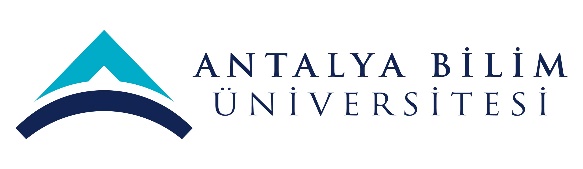 AKTS DERS TANITIM FORMUAKTS DERS TANITIM FORMUAKTS DERS TANITIM FORMUAKTS DERS TANITIM FORMUAKTS DERS TANITIM FORMUAKTS DERS TANITIM FORMUAKTS DERS TANITIM FORMUAKTS DERS TANITIM FORMUAKTS DERS TANITIM FORMUAKTS DERS TANITIM FORMUAKTS DERS TANITIM FORMUAKTS DERS TANITIM FORMUAKTS DERS TANITIM FORMUAKTS DERS TANITIM FORMUAKTS DERS TANITIM FORMUAKTS DERS TANITIM FORMUAKTS DERS TANITIM FORMUAKTS DERS TANITIM FORMUAKTS DERS TANITIM FORMUAKTS DERS TANITIM FORMUAKTS DERS TANITIM FORMUAKTS DERS TANITIM FORMUAKTS DERS TANITIM FORMUAKTS DERS TANITIM FORMU	I. BÖLÜM (Senato Onayı)	I. BÖLÜM (Senato Onayı)	I. BÖLÜM (Senato Onayı)	I. BÖLÜM (Senato Onayı)	I. BÖLÜM (Senato Onayı)	I. BÖLÜM (Senato Onayı)	I. BÖLÜM (Senato Onayı)	I. BÖLÜM (Senato Onayı)	I. BÖLÜM (Senato Onayı)	I. BÖLÜM (Senato Onayı)	I. BÖLÜM (Senato Onayı)	I. BÖLÜM (Senato Onayı)	I. BÖLÜM (Senato Onayı)	I. BÖLÜM (Senato Onayı)	I. BÖLÜM (Senato Onayı)	I. BÖLÜM (Senato Onayı)	I. BÖLÜM (Senato Onayı)	I. BÖLÜM (Senato Onayı)	I. BÖLÜM (Senato Onayı)	I. BÖLÜM (Senato Onayı)	I. BÖLÜM (Senato Onayı)	I. BÖLÜM (Senato Onayı)	I. BÖLÜM (Senato Onayı)	I. BÖLÜM (Senato Onayı)	I. BÖLÜM (Senato Onayı)Dersi Açan Fakülte /YOİktisadi İdari ve Sosyal Bilimler Fakültesiİktisadi İdari ve Sosyal Bilimler Fakültesiİktisadi İdari ve Sosyal Bilimler Fakültesiİktisadi İdari ve Sosyal Bilimler Fakültesiİktisadi İdari ve Sosyal Bilimler Fakültesiİktisadi İdari ve Sosyal Bilimler Fakültesiİktisadi İdari ve Sosyal Bilimler Fakültesiİktisadi İdari ve Sosyal Bilimler Fakültesiİktisadi İdari ve Sosyal Bilimler Fakültesiİktisadi İdari ve Sosyal Bilimler Fakültesiİktisadi İdari ve Sosyal Bilimler Fakültesiİktisadi İdari ve Sosyal Bilimler Fakültesiİktisadi İdari ve Sosyal Bilimler Fakültesiİktisadi İdari ve Sosyal Bilimler Fakültesiİktisadi İdari ve Sosyal Bilimler Fakültesiİktisadi İdari ve Sosyal Bilimler Fakültesiİktisadi İdari ve Sosyal Bilimler Fakültesiİktisadi İdari ve Sosyal Bilimler Fakültesiİktisadi İdari ve Sosyal Bilimler Fakültesiİktisadi İdari ve Sosyal Bilimler Fakültesiİktisadi İdari ve Sosyal Bilimler Fakültesiİktisadi İdari ve Sosyal Bilimler Fakültesiİktisadi İdari ve Sosyal Bilimler Fakültesiİktisadi İdari ve Sosyal Bilimler FakültesiDersi Açan BölümPsikoloji BölümüPsikoloji BölümüPsikoloji BölümüPsikoloji BölümüPsikoloji BölümüPsikoloji BölümüPsikoloji BölümüPsikoloji BölümüPsikoloji BölümüPsikoloji BölümüPsikoloji BölümüPsikoloji BölümüPsikoloji BölümüPsikoloji BölümüPsikoloji BölümüPsikoloji BölümüPsikoloji BölümüPsikoloji BölümüPsikoloji BölümüPsikoloji BölümüPsikoloji BölümüPsikoloji BölümüPsikoloji BölümüPsikoloji BölümüDersi Alan Program (lar)Dersi Alan Program (lar)Dersi Alan Program (lar)Ders Kodu PSYC 205PSYC 205PSYC 205PSYC 205PSYC 205PSYC 205PSYC 205PSYC 205PSYC 205PSYC 205PSYC 205PSYC 205PSYC 205PSYC 205PSYC 205PSYC 205PSYC 205PSYC 205PSYC 205PSYC 205PSYC 205PSYC 205PSYC 205PSYC 205Ders AdıDeneysel PsikolojiDeneysel PsikolojiDeneysel PsikolojiDeneysel PsikolojiDeneysel PsikolojiDeneysel PsikolojiDeneysel PsikolojiDeneysel PsikolojiDeneysel PsikolojiDeneysel PsikolojiDeneysel PsikolojiDeneysel PsikolojiDeneysel PsikolojiDeneysel PsikolojiDeneysel PsikolojiDeneysel PsikolojiDeneysel PsikolojiDeneysel PsikolojiDeneysel PsikolojiDeneysel PsikolojiDeneysel PsikolojiDeneysel PsikolojiDeneysel PsikolojiDeneysel PsikolojiÖğretim dili İngilizceİngilizceİngilizceİngilizceİngilizceİngilizceİngilizceİngilizceİngilizceİngilizceİngilizceİngilizceİngilizceİngilizceİngilizceİngilizceİngilizceİngilizceİngilizceİngilizceİngilizceİngilizceİngilizceİngilizceDers TürüTeorik ve Uygulamalı Ders; Yüz-yüzeTeorik ve Uygulamalı Ders; Yüz-yüzeTeorik ve Uygulamalı Ders; Yüz-yüzeTeorik ve Uygulamalı Ders; Yüz-yüzeTeorik ve Uygulamalı Ders; Yüz-yüzeTeorik ve Uygulamalı Ders; Yüz-yüzeTeorik ve Uygulamalı Ders; Yüz-yüzeTeorik ve Uygulamalı Ders; Yüz-yüzeTeorik ve Uygulamalı Ders; Yüz-yüzeTeorik ve Uygulamalı Ders; Yüz-yüzeTeorik ve Uygulamalı Ders; Yüz-yüzeTeorik ve Uygulamalı Ders; Yüz-yüzeTeorik ve Uygulamalı Ders; Yüz-yüzeTeorik ve Uygulamalı Ders; Yüz-yüzeTeorik ve Uygulamalı Ders; Yüz-yüzeTeorik ve Uygulamalı Ders; Yüz-yüzeTeorik ve Uygulamalı Ders; Yüz-yüzeTeorik ve Uygulamalı Ders; Yüz-yüzeTeorik ve Uygulamalı Ders; Yüz-yüzeTeorik ve Uygulamalı Ders; Yüz-yüzeTeorik ve Uygulamalı Ders; Yüz-yüzeTeorik ve Uygulamalı Ders; Yüz-yüzeTeorik ve Uygulamalı Ders; Yüz-yüzeTeorik ve Uygulamalı Ders; Yüz-yüzeDers SeviyesiLisans DüzeyiLisans DüzeyiLisans DüzeyiLisans DüzeyiLisans DüzeyiLisans DüzeyiLisans DüzeyiLisans DüzeyiLisans DüzeyiLisans DüzeyiLisans DüzeyiLisans DüzeyiLisans DüzeyiLisans DüzeyiLisans DüzeyiLisans DüzeyiLisans DüzeyiLisans DüzeyiLisans DüzeyiLisans DüzeyiLisans DüzeyiLisans DüzeyiLisans DüzeyiLisans DüzeyiHaftalık Ders SaatiDers: 3Ders: 3Ders: 3Ders: 3Ders: 3Ders: 3Lab: 0Lab: 0Lab: 0Lab: 0UygulamaUygulamaUygulamaUygulamaUygulamaUygulamaDiğer: Diğer: Diğer: Diğer: Diğer: Diğer: Diğer: AKTS Kredisi666666666666666666666666Notlandırma TürüStandart Harf NotuStandart Harf NotuStandart Harf NotuStandart Harf NotuStandart Harf NotuStandart Harf NotuStandart Harf NotuStandart Harf NotuStandart Harf NotuStandart Harf NotuStandart Harf NotuStandart Harf NotuStandart Harf NotuStandart Harf NotuStandart Harf NotuStandart Harf NotuStandart Harf NotuStandart Harf NotuStandart Harf NotuStandart Harf NotuStandart Harf NotuStandart Harf NotuStandart Harf NotuStandart Harf NotuÖn koşul/lar------------------------Yan koşul/lar------------------------Kayıt KısıtlamasıSadece lisans öğrencileriSadece lisans öğrencileriSadece lisans öğrencileriSadece lisans öğrencileriSadece lisans öğrencileriSadece lisans öğrencileriSadece lisans öğrencileriSadece lisans öğrencileriSadece lisans öğrencileriSadece lisans öğrencileriSadece lisans öğrencileriSadece lisans öğrencileriSadece lisans öğrencileriSadece lisans öğrencileriSadece lisans öğrencileriSadece lisans öğrencileriSadece lisans öğrencileriSadece lisans öğrencileriSadece lisans öğrencileriSadece lisans öğrencileriSadece lisans öğrencileriSadece lisans öğrencileriSadece lisans öğrencileriSadece lisans öğrencileriDersin Amacı Bu ders psikolojide nedensel ilişkilerin saptanmasında kullanılan bilimsel ve deneysel yöntemleri kapsar. Dersin amacı, öğrencilerin varsayılan nedensel bir ilişkiyi deneysel yöntemler kullanarak saptamayı amaçlayan bir araştırmayı başından sonuna kadar tamamlayabilme yeteneğini kazanmalarıdır.  Bu ders psikolojide nedensel ilişkilerin saptanmasında kullanılan bilimsel ve deneysel yöntemleri kapsar. Dersin amacı, öğrencilerin varsayılan nedensel bir ilişkiyi deneysel yöntemler kullanarak saptamayı amaçlayan bir araştırmayı başından sonuna kadar tamamlayabilme yeteneğini kazanmalarıdır.  Bu ders psikolojide nedensel ilişkilerin saptanmasında kullanılan bilimsel ve deneysel yöntemleri kapsar. Dersin amacı, öğrencilerin varsayılan nedensel bir ilişkiyi deneysel yöntemler kullanarak saptamayı amaçlayan bir araştırmayı başından sonuna kadar tamamlayabilme yeteneğini kazanmalarıdır.  Bu ders psikolojide nedensel ilişkilerin saptanmasında kullanılan bilimsel ve deneysel yöntemleri kapsar. Dersin amacı, öğrencilerin varsayılan nedensel bir ilişkiyi deneysel yöntemler kullanarak saptamayı amaçlayan bir araştırmayı başından sonuna kadar tamamlayabilme yeteneğini kazanmalarıdır.  Bu ders psikolojide nedensel ilişkilerin saptanmasında kullanılan bilimsel ve deneysel yöntemleri kapsar. Dersin amacı, öğrencilerin varsayılan nedensel bir ilişkiyi deneysel yöntemler kullanarak saptamayı amaçlayan bir araştırmayı başından sonuna kadar tamamlayabilme yeteneğini kazanmalarıdır.  Bu ders psikolojide nedensel ilişkilerin saptanmasında kullanılan bilimsel ve deneysel yöntemleri kapsar. Dersin amacı, öğrencilerin varsayılan nedensel bir ilişkiyi deneysel yöntemler kullanarak saptamayı amaçlayan bir araştırmayı başından sonuna kadar tamamlayabilme yeteneğini kazanmalarıdır.  Bu ders psikolojide nedensel ilişkilerin saptanmasında kullanılan bilimsel ve deneysel yöntemleri kapsar. Dersin amacı, öğrencilerin varsayılan nedensel bir ilişkiyi deneysel yöntemler kullanarak saptamayı amaçlayan bir araştırmayı başından sonuna kadar tamamlayabilme yeteneğini kazanmalarıdır.  Bu ders psikolojide nedensel ilişkilerin saptanmasında kullanılan bilimsel ve deneysel yöntemleri kapsar. Dersin amacı, öğrencilerin varsayılan nedensel bir ilişkiyi deneysel yöntemler kullanarak saptamayı amaçlayan bir araştırmayı başından sonuna kadar tamamlayabilme yeteneğini kazanmalarıdır.  Bu ders psikolojide nedensel ilişkilerin saptanmasında kullanılan bilimsel ve deneysel yöntemleri kapsar. Dersin amacı, öğrencilerin varsayılan nedensel bir ilişkiyi deneysel yöntemler kullanarak saptamayı amaçlayan bir araştırmayı başından sonuna kadar tamamlayabilme yeteneğini kazanmalarıdır.  Bu ders psikolojide nedensel ilişkilerin saptanmasında kullanılan bilimsel ve deneysel yöntemleri kapsar. Dersin amacı, öğrencilerin varsayılan nedensel bir ilişkiyi deneysel yöntemler kullanarak saptamayı amaçlayan bir araştırmayı başından sonuna kadar tamamlayabilme yeteneğini kazanmalarıdır.  Bu ders psikolojide nedensel ilişkilerin saptanmasında kullanılan bilimsel ve deneysel yöntemleri kapsar. Dersin amacı, öğrencilerin varsayılan nedensel bir ilişkiyi deneysel yöntemler kullanarak saptamayı amaçlayan bir araştırmayı başından sonuna kadar tamamlayabilme yeteneğini kazanmalarıdır.  Bu ders psikolojide nedensel ilişkilerin saptanmasında kullanılan bilimsel ve deneysel yöntemleri kapsar. Dersin amacı, öğrencilerin varsayılan nedensel bir ilişkiyi deneysel yöntemler kullanarak saptamayı amaçlayan bir araştırmayı başından sonuna kadar tamamlayabilme yeteneğini kazanmalarıdır.  Bu ders psikolojide nedensel ilişkilerin saptanmasında kullanılan bilimsel ve deneysel yöntemleri kapsar. Dersin amacı, öğrencilerin varsayılan nedensel bir ilişkiyi deneysel yöntemler kullanarak saptamayı amaçlayan bir araştırmayı başından sonuna kadar tamamlayabilme yeteneğini kazanmalarıdır.  Bu ders psikolojide nedensel ilişkilerin saptanmasında kullanılan bilimsel ve deneysel yöntemleri kapsar. Dersin amacı, öğrencilerin varsayılan nedensel bir ilişkiyi deneysel yöntemler kullanarak saptamayı amaçlayan bir araştırmayı başından sonuna kadar tamamlayabilme yeteneğini kazanmalarıdır.  Bu ders psikolojide nedensel ilişkilerin saptanmasında kullanılan bilimsel ve deneysel yöntemleri kapsar. Dersin amacı, öğrencilerin varsayılan nedensel bir ilişkiyi deneysel yöntemler kullanarak saptamayı amaçlayan bir araştırmayı başından sonuna kadar tamamlayabilme yeteneğini kazanmalarıdır.  Bu ders psikolojide nedensel ilişkilerin saptanmasında kullanılan bilimsel ve deneysel yöntemleri kapsar. Dersin amacı, öğrencilerin varsayılan nedensel bir ilişkiyi deneysel yöntemler kullanarak saptamayı amaçlayan bir araştırmayı başından sonuna kadar tamamlayabilme yeteneğini kazanmalarıdır.  Bu ders psikolojide nedensel ilişkilerin saptanmasında kullanılan bilimsel ve deneysel yöntemleri kapsar. Dersin amacı, öğrencilerin varsayılan nedensel bir ilişkiyi deneysel yöntemler kullanarak saptamayı amaçlayan bir araştırmayı başından sonuna kadar tamamlayabilme yeteneğini kazanmalarıdır.  Bu ders psikolojide nedensel ilişkilerin saptanmasında kullanılan bilimsel ve deneysel yöntemleri kapsar. Dersin amacı, öğrencilerin varsayılan nedensel bir ilişkiyi deneysel yöntemler kullanarak saptamayı amaçlayan bir araştırmayı başından sonuna kadar tamamlayabilme yeteneğini kazanmalarıdır.  Bu ders psikolojide nedensel ilişkilerin saptanmasında kullanılan bilimsel ve deneysel yöntemleri kapsar. Dersin amacı, öğrencilerin varsayılan nedensel bir ilişkiyi deneysel yöntemler kullanarak saptamayı amaçlayan bir araştırmayı başından sonuna kadar tamamlayabilme yeteneğini kazanmalarıdır.  Bu ders psikolojide nedensel ilişkilerin saptanmasında kullanılan bilimsel ve deneysel yöntemleri kapsar. Dersin amacı, öğrencilerin varsayılan nedensel bir ilişkiyi deneysel yöntemler kullanarak saptamayı amaçlayan bir araştırmayı başından sonuna kadar tamamlayabilme yeteneğini kazanmalarıdır.  Bu ders psikolojide nedensel ilişkilerin saptanmasında kullanılan bilimsel ve deneysel yöntemleri kapsar. Dersin amacı, öğrencilerin varsayılan nedensel bir ilişkiyi deneysel yöntemler kullanarak saptamayı amaçlayan bir araştırmayı başından sonuna kadar tamamlayabilme yeteneğini kazanmalarıdır.  Bu ders psikolojide nedensel ilişkilerin saptanmasında kullanılan bilimsel ve deneysel yöntemleri kapsar. Dersin amacı, öğrencilerin varsayılan nedensel bir ilişkiyi deneysel yöntemler kullanarak saptamayı amaçlayan bir araştırmayı başından sonuna kadar tamamlayabilme yeteneğini kazanmalarıdır.  Bu ders psikolojide nedensel ilişkilerin saptanmasında kullanılan bilimsel ve deneysel yöntemleri kapsar. Dersin amacı, öğrencilerin varsayılan nedensel bir ilişkiyi deneysel yöntemler kullanarak saptamayı amaçlayan bir araştırmayı başından sonuna kadar tamamlayabilme yeteneğini kazanmalarıdır.  Bu ders psikolojide nedensel ilişkilerin saptanmasında kullanılan bilimsel ve deneysel yöntemleri kapsar. Dersin amacı, öğrencilerin varsayılan nedensel bir ilişkiyi deneysel yöntemler kullanarak saptamayı amaçlayan bir araştırmayı başından sonuna kadar tamamlayabilme yeteneğini kazanmalarıdır.  Ders İçeriği Ders esnasında öğrenciler psikolojide kullanılan deneysel yöntemlerin teorik temellerini ve bu yöntemlerin ne tür araştırma sorularına cevap bulmakta kullanılabileceklerini öğrenirler. Dersin hocası haftalık konuyu tanıtır ve yöntemlerin teorik temellerini ve kullanım durumlarını gerçek örnekler kullanarak açıklar. Dersin uygulama kısmında, öğrenciler, öğrenmiş oldukları yöntemlerden bir ya da birkaçını kullanarak, kendi seçtikleri bir konu üzerine bilimsel bir araştırma yapabilme becerisi kazanırlar.Ders esnasında öğrenciler psikolojide kullanılan deneysel yöntemlerin teorik temellerini ve bu yöntemlerin ne tür araştırma sorularına cevap bulmakta kullanılabileceklerini öğrenirler. Dersin hocası haftalık konuyu tanıtır ve yöntemlerin teorik temellerini ve kullanım durumlarını gerçek örnekler kullanarak açıklar. Dersin uygulama kısmında, öğrenciler, öğrenmiş oldukları yöntemlerden bir ya da birkaçını kullanarak, kendi seçtikleri bir konu üzerine bilimsel bir araştırma yapabilme becerisi kazanırlar.Ders esnasında öğrenciler psikolojide kullanılan deneysel yöntemlerin teorik temellerini ve bu yöntemlerin ne tür araştırma sorularına cevap bulmakta kullanılabileceklerini öğrenirler. Dersin hocası haftalık konuyu tanıtır ve yöntemlerin teorik temellerini ve kullanım durumlarını gerçek örnekler kullanarak açıklar. Dersin uygulama kısmında, öğrenciler, öğrenmiş oldukları yöntemlerden bir ya da birkaçını kullanarak, kendi seçtikleri bir konu üzerine bilimsel bir araştırma yapabilme becerisi kazanırlar.Ders esnasında öğrenciler psikolojide kullanılan deneysel yöntemlerin teorik temellerini ve bu yöntemlerin ne tür araştırma sorularına cevap bulmakta kullanılabileceklerini öğrenirler. Dersin hocası haftalık konuyu tanıtır ve yöntemlerin teorik temellerini ve kullanım durumlarını gerçek örnekler kullanarak açıklar. Dersin uygulama kısmında, öğrenciler, öğrenmiş oldukları yöntemlerden bir ya da birkaçını kullanarak, kendi seçtikleri bir konu üzerine bilimsel bir araştırma yapabilme becerisi kazanırlar.Ders esnasında öğrenciler psikolojide kullanılan deneysel yöntemlerin teorik temellerini ve bu yöntemlerin ne tür araştırma sorularına cevap bulmakta kullanılabileceklerini öğrenirler. Dersin hocası haftalık konuyu tanıtır ve yöntemlerin teorik temellerini ve kullanım durumlarını gerçek örnekler kullanarak açıklar. Dersin uygulama kısmında, öğrenciler, öğrenmiş oldukları yöntemlerden bir ya da birkaçını kullanarak, kendi seçtikleri bir konu üzerine bilimsel bir araştırma yapabilme becerisi kazanırlar.Ders esnasında öğrenciler psikolojide kullanılan deneysel yöntemlerin teorik temellerini ve bu yöntemlerin ne tür araştırma sorularına cevap bulmakta kullanılabileceklerini öğrenirler. Dersin hocası haftalık konuyu tanıtır ve yöntemlerin teorik temellerini ve kullanım durumlarını gerçek örnekler kullanarak açıklar. Dersin uygulama kısmında, öğrenciler, öğrenmiş oldukları yöntemlerden bir ya da birkaçını kullanarak, kendi seçtikleri bir konu üzerine bilimsel bir araştırma yapabilme becerisi kazanırlar.Ders esnasında öğrenciler psikolojide kullanılan deneysel yöntemlerin teorik temellerini ve bu yöntemlerin ne tür araştırma sorularına cevap bulmakta kullanılabileceklerini öğrenirler. Dersin hocası haftalık konuyu tanıtır ve yöntemlerin teorik temellerini ve kullanım durumlarını gerçek örnekler kullanarak açıklar. Dersin uygulama kısmında, öğrenciler, öğrenmiş oldukları yöntemlerden bir ya da birkaçını kullanarak, kendi seçtikleri bir konu üzerine bilimsel bir araştırma yapabilme becerisi kazanırlar.Ders esnasında öğrenciler psikolojide kullanılan deneysel yöntemlerin teorik temellerini ve bu yöntemlerin ne tür araştırma sorularına cevap bulmakta kullanılabileceklerini öğrenirler. Dersin hocası haftalık konuyu tanıtır ve yöntemlerin teorik temellerini ve kullanım durumlarını gerçek örnekler kullanarak açıklar. Dersin uygulama kısmında, öğrenciler, öğrenmiş oldukları yöntemlerden bir ya da birkaçını kullanarak, kendi seçtikleri bir konu üzerine bilimsel bir araştırma yapabilme becerisi kazanırlar.Ders esnasında öğrenciler psikolojide kullanılan deneysel yöntemlerin teorik temellerini ve bu yöntemlerin ne tür araştırma sorularına cevap bulmakta kullanılabileceklerini öğrenirler. Dersin hocası haftalık konuyu tanıtır ve yöntemlerin teorik temellerini ve kullanım durumlarını gerçek örnekler kullanarak açıklar. Dersin uygulama kısmında, öğrenciler, öğrenmiş oldukları yöntemlerden bir ya da birkaçını kullanarak, kendi seçtikleri bir konu üzerine bilimsel bir araştırma yapabilme becerisi kazanırlar.Ders esnasında öğrenciler psikolojide kullanılan deneysel yöntemlerin teorik temellerini ve bu yöntemlerin ne tür araştırma sorularına cevap bulmakta kullanılabileceklerini öğrenirler. Dersin hocası haftalık konuyu tanıtır ve yöntemlerin teorik temellerini ve kullanım durumlarını gerçek örnekler kullanarak açıklar. Dersin uygulama kısmında, öğrenciler, öğrenmiş oldukları yöntemlerden bir ya da birkaçını kullanarak, kendi seçtikleri bir konu üzerine bilimsel bir araştırma yapabilme becerisi kazanırlar.Ders esnasında öğrenciler psikolojide kullanılan deneysel yöntemlerin teorik temellerini ve bu yöntemlerin ne tür araştırma sorularına cevap bulmakta kullanılabileceklerini öğrenirler. Dersin hocası haftalık konuyu tanıtır ve yöntemlerin teorik temellerini ve kullanım durumlarını gerçek örnekler kullanarak açıklar. Dersin uygulama kısmında, öğrenciler, öğrenmiş oldukları yöntemlerden bir ya da birkaçını kullanarak, kendi seçtikleri bir konu üzerine bilimsel bir araştırma yapabilme becerisi kazanırlar.Ders esnasında öğrenciler psikolojide kullanılan deneysel yöntemlerin teorik temellerini ve bu yöntemlerin ne tür araştırma sorularına cevap bulmakta kullanılabileceklerini öğrenirler. Dersin hocası haftalık konuyu tanıtır ve yöntemlerin teorik temellerini ve kullanım durumlarını gerçek örnekler kullanarak açıklar. Dersin uygulama kısmında, öğrenciler, öğrenmiş oldukları yöntemlerden bir ya da birkaçını kullanarak, kendi seçtikleri bir konu üzerine bilimsel bir araştırma yapabilme becerisi kazanırlar.Ders esnasında öğrenciler psikolojide kullanılan deneysel yöntemlerin teorik temellerini ve bu yöntemlerin ne tür araştırma sorularına cevap bulmakta kullanılabileceklerini öğrenirler. Dersin hocası haftalık konuyu tanıtır ve yöntemlerin teorik temellerini ve kullanım durumlarını gerçek örnekler kullanarak açıklar. Dersin uygulama kısmında, öğrenciler, öğrenmiş oldukları yöntemlerden bir ya da birkaçını kullanarak, kendi seçtikleri bir konu üzerine bilimsel bir araştırma yapabilme becerisi kazanırlar.Ders esnasında öğrenciler psikolojide kullanılan deneysel yöntemlerin teorik temellerini ve bu yöntemlerin ne tür araştırma sorularına cevap bulmakta kullanılabileceklerini öğrenirler. Dersin hocası haftalık konuyu tanıtır ve yöntemlerin teorik temellerini ve kullanım durumlarını gerçek örnekler kullanarak açıklar. Dersin uygulama kısmında, öğrenciler, öğrenmiş oldukları yöntemlerden bir ya da birkaçını kullanarak, kendi seçtikleri bir konu üzerine bilimsel bir araştırma yapabilme becerisi kazanırlar.Ders esnasında öğrenciler psikolojide kullanılan deneysel yöntemlerin teorik temellerini ve bu yöntemlerin ne tür araştırma sorularına cevap bulmakta kullanılabileceklerini öğrenirler. Dersin hocası haftalık konuyu tanıtır ve yöntemlerin teorik temellerini ve kullanım durumlarını gerçek örnekler kullanarak açıklar. Dersin uygulama kısmında, öğrenciler, öğrenmiş oldukları yöntemlerden bir ya da birkaçını kullanarak, kendi seçtikleri bir konu üzerine bilimsel bir araştırma yapabilme becerisi kazanırlar.Ders esnasında öğrenciler psikolojide kullanılan deneysel yöntemlerin teorik temellerini ve bu yöntemlerin ne tür araştırma sorularına cevap bulmakta kullanılabileceklerini öğrenirler. Dersin hocası haftalık konuyu tanıtır ve yöntemlerin teorik temellerini ve kullanım durumlarını gerçek örnekler kullanarak açıklar. Dersin uygulama kısmında, öğrenciler, öğrenmiş oldukları yöntemlerden bir ya da birkaçını kullanarak, kendi seçtikleri bir konu üzerine bilimsel bir araştırma yapabilme becerisi kazanırlar.Ders esnasında öğrenciler psikolojide kullanılan deneysel yöntemlerin teorik temellerini ve bu yöntemlerin ne tür araştırma sorularına cevap bulmakta kullanılabileceklerini öğrenirler. Dersin hocası haftalık konuyu tanıtır ve yöntemlerin teorik temellerini ve kullanım durumlarını gerçek örnekler kullanarak açıklar. Dersin uygulama kısmında, öğrenciler, öğrenmiş oldukları yöntemlerden bir ya da birkaçını kullanarak, kendi seçtikleri bir konu üzerine bilimsel bir araştırma yapabilme becerisi kazanırlar.Ders esnasında öğrenciler psikolojide kullanılan deneysel yöntemlerin teorik temellerini ve bu yöntemlerin ne tür araştırma sorularına cevap bulmakta kullanılabileceklerini öğrenirler. Dersin hocası haftalık konuyu tanıtır ve yöntemlerin teorik temellerini ve kullanım durumlarını gerçek örnekler kullanarak açıklar. Dersin uygulama kısmında, öğrenciler, öğrenmiş oldukları yöntemlerden bir ya da birkaçını kullanarak, kendi seçtikleri bir konu üzerine bilimsel bir araştırma yapabilme becerisi kazanırlar.Ders esnasında öğrenciler psikolojide kullanılan deneysel yöntemlerin teorik temellerini ve bu yöntemlerin ne tür araştırma sorularına cevap bulmakta kullanılabileceklerini öğrenirler. Dersin hocası haftalık konuyu tanıtır ve yöntemlerin teorik temellerini ve kullanım durumlarını gerçek örnekler kullanarak açıklar. Dersin uygulama kısmında, öğrenciler, öğrenmiş oldukları yöntemlerden bir ya da birkaçını kullanarak, kendi seçtikleri bir konu üzerine bilimsel bir araştırma yapabilme becerisi kazanırlar.Ders esnasında öğrenciler psikolojide kullanılan deneysel yöntemlerin teorik temellerini ve bu yöntemlerin ne tür araştırma sorularına cevap bulmakta kullanılabileceklerini öğrenirler. Dersin hocası haftalık konuyu tanıtır ve yöntemlerin teorik temellerini ve kullanım durumlarını gerçek örnekler kullanarak açıklar. Dersin uygulama kısmında, öğrenciler, öğrenmiş oldukları yöntemlerden bir ya da birkaçını kullanarak, kendi seçtikleri bir konu üzerine bilimsel bir araştırma yapabilme becerisi kazanırlar.Ders esnasında öğrenciler psikolojide kullanılan deneysel yöntemlerin teorik temellerini ve bu yöntemlerin ne tür araştırma sorularına cevap bulmakta kullanılabileceklerini öğrenirler. Dersin hocası haftalık konuyu tanıtır ve yöntemlerin teorik temellerini ve kullanım durumlarını gerçek örnekler kullanarak açıklar. Dersin uygulama kısmında, öğrenciler, öğrenmiş oldukları yöntemlerden bir ya da birkaçını kullanarak, kendi seçtikleri bir konu üzerine bilimsel bir araştırma yapabilme becerisi kazanırlar.Ders esnasında öğrenciler psikolojide kullanılan deneysel yöntemlerin teorik temellerini ve bu yöntemlerin ne tür araştırma sorularına cevap bulmakta kullanılabileceklerini öğrenirler. Dersin hocası haftalık konuyu tanıtır ve yöntemlerin teorik temellerini ve kullanım durumlarını gerçek örnekler kullanarak açıklar. Dersin uygulama kısmında, öğrenciler, öğrenmiş oldukları yöntemlerden bir ya da birkaçını kullanarak, kendi seçtikleri bir konu üzerine bilimsel bir araştırma yapabilme becerisi kazanırlar.Ders esnasında öğrenciler psikolojide kullanılan deneysel yöntemlerin teorik temellerini ve bu yöntemlerin ne tür araştırma sorularına cevap bulmakta kullanılabileceklerini öğrenirler. Dersin hocası haftalık konuyu tanıtır ve yöntemlerin teorik temellerini ve kullanım durumlarını gerçek örnekler kullanarak açıklar. Dersin uygulama kısmında, öğrenciler, öğrenmiş oldukları yöntemlerden bir ya da birkaçını kullanarak, kendi seçtikleri bir konu üzerine bilimsel bir araştırma yapabilme becerisi kazanırlar.Ders esnasında öğrenciler psikolojide kullanılan deneysel yöntemlerin teorik temellerini ve bu yöntemlerin ne tür araştırma sorularına cevap bulmakta kullanılabileceklerini öğrenirler. Dersin hocası haftalık konuyu tanıtır ve yöntemlerin teorik temellerini ve kullanım durumlarını gerçek örnekler kullanarak açıklar. Dersin uygulama kısmında, öğrenciler, öğrenmiş oldukları yöntemlerden bir ya da birkaçını kullanarak, kendi seçtikleri bir konu üzerine bilimsel bir araştırma yapabilme becerisi kazanırlar.Öğrenim Çıktıları ÖÇ1ÖÇ1Bilimsel ve deneysel araştırma yöntemlerinin felsefesini ve prensiplerini kavramakUygun deneysel yöntemler kullanarak, teorik ya da pratik anlamda değerli bilgi üretebilecek araştırma yapabilmekAraştırmaların niteliğini (bulguların güvenilirliği ve geçerliliği) ve etik anlamda uygunluğunu değerlendirebilmekDeneysel araştırma bulgularını değerlendirmek, yorumlamak ve sözel ve yazılı olarak sunabilmek.Bilimsel ve deneysel araştırma yöntemlerinin felsefesini ve prensiplerini kavramakUygun deneysel yöntemler kullanarak, teorik ya da pratik anlamda değerli bilgi üretebilecek araştırma yapabilmekAraştırmaların niteliğini (bulguların güvenilirliği ve geçerliliği) ve etik anlamda uygunluğunu değerlendirebilmekDeneysel araştırma bulgularını değerlendirmek, yorumlamak ve sözel ve yazılı olarak sunabilmek.Bilimsel ve deneysel araştırma yöntemlerinin felsefesini ve prensiplerini kavramakUygun deneysel yöntemler kullanarak, teorik ya da pratik anlamda değerli bilgi üretebilecek araştırma yapabilmekAraştırmaların niteliğini (bulguların güvenilirliği ve geçerliliği) ve etik anlamda uygunluğunu değerlendirebilmekDeneysel araştırma bulgularını değerlendirmek, yorumlamak ve sözel ve yazılı olarak sunabilmek.Bilimsel ve deneysel araştırma yöntemlerinin felsefesini ve prensiplerini kavramakUygun deneysel yöntemler kullanarak, teorik ya da pratik anlamda değerli bilgi üretebilecek araştırma yapabilmekAraştırmaların niteliğini (bulguların güvenilirliği ve geçerliliği) ve etik anlamda uygunluğunu değerlendirebilmekDeneysel araştırma bulgularını değerlendirmek, yorumlamak ve sözel ve yazılı olarak sunabilmek.Bilimsel ve deneysel araştırma yöntemlerinin felsefesini ve prensiplerini kavramakUygun deneysel yöntemler kullanarak, teorik ya da pratik anlamda değerli bilgi üretebilecek araştırma yapabilmekAraştırmaların niteliğini (bulguların güvenilirliği ve geçerliliği) ve etik anlamda uygunluğunu değerlendirebilmekDeneysel araştırma bulgularını değerlendirmek, yorumlamak ve sözel ve yazılı olarak sunabilmek.Bilimsel ve deneysel araştırma yöntemlerinin felsefesini ve prensiplerini kavramakUygun deneysel yöntemler kullanarak, teorik ya da pratik anlamda değerli bilgi üretebilecek araştırma yapabilmekAraştırmaların niteliğini (bulguların güvenilirliği ve geçerliliği) ve etik anlamda uygunluğunu değerlendirebilmekDeneysel araştırma bulgularını değerlendirmek, yorumlamak ve sözel ve yazılı olarak sunabilmek.Bilimsel ve deneysel araştırma yöntemlerinin felsefesini ve prensiplerini kavramakUygun deneysel yöntemler kullanarak, teorik ya da pratik anlamda değerli bilgi üretebilecek araştırma yapabilmekAraştırmaların niteliğini (bulguların güvenilirliği ve geçerliliği) ve etik anlamda uygunluğunu değerlendirebilmekDeneysel araştırma bulgularını değerlendirmek, yorumlamak ve sözel ve yazılı olarak sunabilmek.Bilimsel ve deneysel araştırma yöntemlerinin felsefesini ve prensiplerini kavramakUygun deneysel yöntemler kullanarak, teorik ya da pratik anlamda değerli bilgi üretebilecek araştırma yapabilmekAraştırmaların niteliğini (bulguların güvenilirliği ve geçerliliği) ve etik anlamda uygunluğunu değerlendirebilmekDeneysel araştırma bulgularını değerlendirmek, yorumlamak ve sözel ve yazılı olarak sunabilmek.Bilimsel ve deneysel araştırma yöntemlerinin felsefesini ve prensiplerini kavramakUygun deneysel yöntemler kullanarak, teorik ya da pratik anlamda değerli bilgi üretebilecek araştırma yapabilmekAraştırmaların niteliğini (bulguların güvenilirliği ve geçerliliği) ve etik anlamda uygunluğunu değerlendirebilmekDeneysel araştırma bulgularını değerlendirmek, yorumlamak ve sözel ve yazılı olarak sunabilmek.Bilimsel ve deneysel araştırma yöntemlerinin felsefesini ve prensiplerini kavramakUygun deneysel yöntemler kullanarak, teorik ya da pratik anlamda değerli bilgi üretebilecek araştırma yapabilmekAraştırmaların niteliğini (bulguların güvenilirliği ve geçerliliği) ve etik anlamda uygunluğunu değerlendirebilmekDeneysel araştırma bulgularını değerlendirmek, yorumlamak ve sözel ve yazılı olarak sunabilmek.Bilimsel ve deneysel araştırma yöntemlerinin felsefesini ve prensiplerini kavramakUygun deneysel yöntemler kullanarak, teorik ya da pratik anlamda değerli bilgi üretebilecek araştırma yapabilmekAraştırmaların niteliğini (bulguların güvenilirliği ve geçerliliği) ve etik anlamda uygunluğunu değerlendirebilmekDeneysel araştırma bulgularını değerlendirmek, yorumlamak ve sözel ve yazılı olarak sunabilmek.Bilimsel ve deneysel araştırma yöntemlerinin felsefesini ve prensiplerini kavramakUygun deneysel yöntemler kullanarak, teorik ya da pratik anlamda değerli bilgi üretebilecek araştırma yapabilmekAraştırmaların niteliğini (bulguların güvenilirliği ve geçerliliği) ve etik anlamda uygunluğunu değerlendirebilmekDeneysel araştırma bulgularını değerlendirmek, yorumlamak ve sözel ve yazılı olarak sunabilmek.Bilimsel ve deneysel araştırma yöntemlerinin felsefesini ve prensiplerini kavramakUygun deneysel yöntemler kullanarak, teorik ya da pratik anlamda değerli bilgi üretebilecek araştırma yapabilmekAraştırmaların niteliğini (bulguların güvenilirliği ve geçerliliği) ve etik anlamda uygunluğunu değerlendirebilmekDeneysel araştırma bulgularını değerlendirmek, yorumlamak ve sözel ve yazılı olarak sunabilmek.Bilimsel ve deneysel araştırma yöntemlerinin felsefesini ve prensiplerini kavramakUygun deneysel yöntemler kullanarak, teorik ya da pratik anlamda değerli bilgi üretebilecek araştırma yapabilmekAraştırmaların niteliğini (bulguların güvenilirliği ve geçerliliği) ve etik anlamda uygunluğunu değerlendirebilmekDeneysel araştırma bulgularını değerlendirmek, yorumlamak ve sözel ve yazılı olarak sunabilmek.Bilimsel ve deneysel araştırma yöntemlerinin felsefesini ve prensiplerini kavramakUygun deneysel yöntemler kullanarak, teorik ya da pratik anlamda değerli bilgi üretebilecek araştırma yapabilmekAraştırmaların niteliğini (bulguların güvenilirliği ve geçerliliği) ve etik anlamda uygunluğunu değerlendirebilmekDeneysel araştırma bulgularını değerlendirmek, yorumlamak ve sözel ve yazılı olarak sunabilmek.Bilimsel ve deneysel araştırma yöntemlerinin felsefesini ve prensiplerini kavramakUygun deneysel yöntemler kullanarak, teorik ya da pratik anlamda değerli bilgi üretebilecek araştırma yapabilmekAraştırmaların niteliğini (bulguların güvenilirliği ve geçerliliği) ve etik anlamda uygunluğunu değerlendirebilmekDeneysel araştırma bulgularını değerlendirmek, yorumlamak ve sözel ve yazılı olarak sunabilmek.Bilimsel ve deneysel araştırma yöntemlerinin felsefesini ve prensiplerini kavramakUygun deneysel yöntemler kullanarak, teorik ya da pratik anlamda değerli bilgi üretebilecek araştırma yapabilmekAraştırmaların niteliğini (bulguların güvenilirliği ve geçerliliği) ve etik anlamda uygunluğunu değerlendirebilmekDeneysel araştırma bulgularını değerlendirmek, yorumlamak ve sözel ve yazılı olarak sunabilmek.Bilimsel ve deneysel araştırma yöntemlerinin felsefesini ve prensiplerini kavramakUygun deneysel yöntemler kullanarak, teorik ya da pratik anlamda değerli bilgi üretebilecek araştırma yapabilmekAraştırmaların niteliğini (bulguların güvenilirliği ve geçerliliği) ve etik anlamda uygunluğunu değerlendirebilmekDeneysel araştırma bulgularını değerlendirmek, yorumlamak ve sözel ve yazılı olarak sunabilmek.Bilimsel ve deneysel araştırma yöntemlerinin felsefesini ve prensiplerini kavramakUygun deneysel yöntemler kullanarak, teorik ya da pratik anlamda değerli bilgi üretebilecek araştırma yapabilmekAraştırmaların niteliğini (bulguların güvenilirliği ve geçerliliği) ve etik anlamda uygunluğunu değerlendirebilmekDeneysel araştırma bulgularını değerlendirmek, yorumlamak ve sözel ve yazılı olarak sunabilmek.Bilimsel ve deneysel araştırma yöntemlerinin felsefesini ve prensiplerini kavramakUygun deneysel yöntemler kullanarak, teorik ya da pratik anlamda değerli bilgi üretebilecek araştırma yapabilmekAraştırmaların niteliğini (bulguların güvenilirliği ve geçerliliği) ve etik anlamda uygunluğunu değerlendirebilmekDeneysel araştırma bulgularını değerlendirmek, yorumlamak ve sözel ve yazılı olarak sunabilmek.Bilimsel ve deneysel araştırma yöntemlerinin felsefesini ve prensiplerini kavramakUygun deneysel yöntemler kullanarak, teorik ya da pratik anlamda değerli bilgi üretebilecek araştırma yapabilmekAraştırmaların niteliğini (bulguların güvenilirliği ve geçerliliği) ve etik anlamda uygunluğunu değerlendirebilmekDeneysel araştırma bulgularını değerlendirmek, yorumlamak ve sözel ve yazılı olarak sunabilmek.Bilimsel ve deneysel araştırma yöntemlerinin felsefesini ve prensiplerini kavramakUygun deneysel yöntemler kullanarak, teorik ya da pratik anlamda değerli bilgi üretebilecek araştırma yapabilmekAraştırmaların niteliğini (bulguların güvenilirliği ve geçerliliği) ve etik anlamda uygunluğunu değerlendirebilmekDeneysel araştırma bulgularını değerlendirmek, yorumlamak ve sözel ve yazılı olarak sunabilmek.Öğrenim Çıktıları ÖÇ2ÖÇ2Bilimsel ve deneysel araştırma yöntemlerinin felsefesini ve prensiplerini kavramakUygun deneysel yöntemler kullanarak, teorik ya da pratik anlamda değerli bilgi üretebilecek araştırma yapabilmekAraştırmaların niteliğini (bulguların güvenilirliği ve geçerliliği) ve etik anlamda uygunluğunu değerlendirebilmekDeneysel araştırma bulgularını değerlendirmek, yorumlamak ve sözel ve yazılı olarak sunabilmek.Bilimsel ve deneysel araştırma yöntemlerinin felsefesini ve prensiplerini kavramakUygun deneysel yöntemler kullanarak, teorik ya da pratik anlamda değerli bilgi üretebilecek araştırma yapabilmekAraştırmaların niteliğini (bulguların güvenilirliği ve geçerliliği) ve etik anlamda uygunluğunu değerlendirebilmekDeneysel araştırma bulgularını değerlendirmek, yorumlamak ve sözel ve yazılı olarak sunabilmek.Bilimsel ve deneysel araştırma yöntemlerinin felsefesini ve prensiplerini kavramakUygun deneysel yöntemler kullanarak, teorik ya da pratik anlamda değerli bilgi üretebilecek araştırma yapabilmekAraştırmaların niteliğini (bulguların güvenilirliği ve geçerliliği) ve etik anlamda uygunluğunu değerlendirebilmekDeneysel araştırma bulgularını değerlendirmek, yorumlamak ve sözel ve yazılı olarak sunabilmek.Bilimsel ve deneysel araştırma yöntemlerinin felsefesini ve prensiplerini kavramakUygun deneysel yöntemler kullanarak, teorik ya da pratik anlamda değerli bilgi üretebilecek araştırma yapabilmekAraştırmaların niteliğini (bulguların güvenilirliği ve geçerliliği) ve etik anlamda uygunluğunu değerlendirebilmekDeneysel araştırma bulgularını değerlendirmek, yorumlamak ve sözel ve yazılı olarak sunabilmek.Bilimsel ve deneysel araştırma yöntemlerinin felsefesini ve prensiplerini kavramakUygun deneysel yöntemler kullanarak, teorik ya da pratik anlamda değerli bilgi üretebilecek araştırma yapabilmekAraştırmaların niteliğini (bulguların güvenilirliği ve geçerliliği) ve etik anlamda uygunluğunu değerlendirebilmekDeneysel araştırma bulgularını değerlendirmek, yorumlamak ve sözel ve yazılı olarak sunabilmek.Bilimsel ve deneysel araştırma yöntemlerinin felsefesini ve prensiplerini kavramakUygun deneysel yöntemler kullanarak, teorik ya da pratik anlamda değerli bilgi üretebilecek araştırma yapabilmekAraştırmaların niteliğini (bulguların güvenilirliği ve geçerliliği) ve etik anlamda uygunluğunu değerlendirebilmekDeneysel araştırma bulgularını değerlendirmek, yorumlamak ve sözel ve yazılı olarak sunabilmek.Bilimsel ve deneysel araştırma yöntemlerinin felsefesini ve prensiplerini kavramakUygun deneysel yöntemler kullanarak, teorik ya da pratik anlamda değerli bilgi üretebilecek araştırma yapabilmekAraştırmaların niteliğini (bulguların güvenilirliği ve geçerliliği) ve etik anlamda uygunluğunu değerlendirebilmekDeneysel araştırma bulgularını değerlendirmek, yorumlamak ve sözel ve yazılı olarak sunabilmek.Bilimsel ve deneysel araştırma yöntemlerinin felsefesini ve prensiplerini kavramakUygun deneysel yöntemler kullanarak, teorik ya da pratik anlamda değerli bilgi üretebilecek araştırma yapabilmekAraştırmaların niteliğini (bulguların güvenilirliği ve geçerliliği) ve etik anlamda uygunluğunu değerlendirebilmekDeneysel araştırma bulgularını değerlendirmek, yorumlamak ve sözel ve yazılı olarak sunabilmek.Bilimsel ve deneysel araştırma yöntemlerinin felsefesini ve prensiplerini kavramakUygun deneysel yöntemler kullanarak, teorik ya da pratik anlamda değerli bilgi üretebilecek araştırma yapabilmekAraştırmaların niteliğini (bulguların güvenilirliği ve geçerliliği) ve etik anlamda uygunluğunu değerlendirebilmekDeneysel araştırma bulgularını değerlendirmek, yorumlamak ve sözel ve yazılı olarak sunabilmek.Bilimsel ve deneysel araştırma yöntemlerinin felsefesini ve prensiplerini kavramakUygun deneysel yöntemler kullanarak, teorik ya da pratik anlamda değerli bilgi üretebilecek araştırma yapabilmekAraştırmaların niteliğini (bulguların güvenilirliği ve geçerliliği) ve etik anlamda uygunluğunu değerlendirebilmekDeneysel araştırma bulgularını değerlendirmek, yorumlamak ve sözel ve yazılı olarak sunabilmek.Bilimsel ve deneysel araştırma yöntemlerinin felsefesini ve prensiplerini kavramakUygun deneysel yöntemler kullanarak, teorik ya da pratik anlamda değerli bilgi üretebilecek araştırma yapabilmekAraştırmaların niteliğini (bulguların güvenilirliği ve geçerliliği) ve etik anlamda uygunluğunu değerlendirebilmekDeneysel araştırma bulgularını değerlendirmek, yorumlamak ve sözel ve yazılı olarak sunabilmek.Bilimsel ve deneysel araştırma yöntemlerinin felsefesini ve prensiplerini kavramakUygun deneysel yöntemler kullanarak, teorik ya da pratik anlamda değerli bilgi üretebilecek araştırma yapabilmekAraştırmaların niteliğini (bulguların güvenilirliği ve geçerliliği) ve etik anlamda uygunluğunu değerlendirebilmekDeneysel araştırma bulgularını değerlendirmek, yorumlamak ve sözel ve yazılı olarak sunabilmek.Bilimsel ve deneysel araştırma yöntemlerinin felsefesini ve prensiplerini kavramakUygun deneysel yöntemler kullanarak, teorik ya da pratik anlamda değerli bilgi üretebilecek araştırma yapabilmekAraştırmaların niteliğini (bulguların güvenilirliği ve geçerliliği) ve etik anlamda uygunluğunu değerlendirebilmekDeneysel araştırma bulgularını değerlendirmek, yorumlamak ve sözel ve yazılı olarak sunabilmek.Bilimsel ve deneysel araştırma yöntemlerinin felsefesini ve prensiplerini kavramakUygun deneysel yöntemler kullanarak, teorik ya da pratik anlamda değerli bilgi üretebilecek araştırma yapabilmekAraştırmaların niteliğini (bulguların güvenilirliği ve geçerliliği) ve etik anlamda uygunluğunu değerlendirebilmekDeneysel araştırma bulgularını değerlendirmek, yorumlamak ve sözel ve yazılı olarak sunabilmek.Bilimsel ve deneysel araştırma yöntemlerinin felsefesini ve prensiplerini kavramakUygun deneysel yöntemler kullanarak, teorik ya da pratik anlamda değerli bilgi üretebilecek araştırma yapabilmekAraştırmaların niteliğini (bulguların güvenilirliği ve geçerliliği) ve etik anlamda uygunluğunu değerlendirebilmekDeneysel araştırma bulgularını değerlendirmek, yorumlamak ve sözel ve yazılı olarak sunabilmek.Bilimsel ve deneysel araştırma yöntemlerinin felsefesini ve prensiplerini kavramakUygun deneysel yöntemler kullanarak, teorik ya da pratik anlamda değerli bilgi üretebilecek araştırma yapabilmekAraştırmaların niteliğini (bulguların güvenilirliği ve geçerliliği) ve etik anlamda uygunluğunu değerlendirebilmekDeneysel araştırma bulgularını değerlendirmek, yorumlamak ve sözel ve yazılı olarak sunabilmek.Bilimsel ve deneysel araştırma yöntemlerinin felsefesini ve prensiplerini kavramakUygun deneysel yöntemler kullanarak, teorik ya da pratik anlamda değerli bilgi üretebilecek araştırma yapabilmekAraştırmaların niteliğini (bulguların güvenilirliği ve geçerliliği) ve etik anlamda uygunluğunu değerlendirebilmekDeneysel araştırma bulgularını değerlendirmek, yorumlamak ve sözel ve yazılı olarak sunabilmek.Bilimsel ve deneysel araştırma yöntemlerinin felsefesini ve prensiplerini kavramakUygun deneysel yöntemler kullanarak, teorik ya da pratik anlamda değerli bilgi üretebilecek araştırma yapabilmekAraştırmaların niteliğini (bulguların güvenilirliği ve geçerliliği) ve etik anlamda uygunluğunu değerlendirebilmekDeneysel araştırma bulgularını değerlendirmek, yorumlamak ve sözel ve yazılı olarak sunabilmek.Bilimsel ve deneysel araştırma yöntemlerinin felsefesini ve prensiplerini kavramakUygun deneysel yöntemler kullanarak, teorik ya da pratik anlamda değerli bilgi üretebilecek araştırma yapabilmekAraştırmaların niteliğini (bulguların güvenilirliği ve geçerliliği) ve etik anlamda uygunluğunu değerlendirebilmekDeneysel araştırma bulgularını değerlendirmek, yorumlamak ve sözel ve yazılı olarak sunabilmek.Bilimsel ve deneysel araştırma yöntemlerinin felsefesini ve prensiplerini kavramakUygun deneysel yöntemler kullanarak, teorik ya da pratik anlamda değerli bilgi üretebilecek araştırma yapabilmekAraştırmaların niteliğini (bulguların güvenilirliği ve geçerliliği) ve etik anlamda uygunluğunu değerlendirebilmekDeneysel araştırma bulgularını değerlendirmek, yorumlamak ve sözel ve yazılı olarak sunabilmek.Bilimsel ve deneysel araştırma yöntemlerinin felsefesini ve prensiplerini kavramakUygun deneysel yöntemler kullanarak, teorik ya da pratik anlamda değerli bilgi üretebilecek araştırma yapabilmekAraştırmaların niteliğini (bulguların güvenilirliği ve geçerliliği) ve etik anlamda uygunluğunu değerlendirebilmekDeneysel araştırma bulgularını değerlendirmek, yorumlamak ve sözel ve yazılı olarak sunabilmek.Bilimsel ve deneysel araştırma yöntemlerinin felsefesini ve prensiplerini kavramakUygun deneysel yöntemler kullanarak, teorik ya da pratik anlamda değerli bilgi üretebilecek araştırma yapabilmekAraştırmaların niteliğini (bulguların güvenilirliği ve geçerliliği) ve etik anlamda uygunluğunu değerlendirebilmekDeneysel araştırma bulgularını değerlendirmek, yorumlamak ve sözel ve yazılı olarak sunabilmek.Öğrenim Çıktıları ÖÇ3ÖÇ3Bilimsel ve deneysel araştırma yöntemlerinin felsefesini ve prensiplerini kavramakUygun deneysel yöntemler kullanarak, teorik ya da pratik anlamda değerli bilgi üretebilecek araştırma yapabilmekAraştırmaların niteliğini (bulguların güvenilirliği ve geçerliliği) ve etik anlamda uygunluğunu değerlendirebilmekDeneysel araştırma bulgularını değerlendirmek, yorumlamak ve sözel ve yazılı olarak sunabilmek.Bilimsel ve deneysel araştırma yöntemlerinin felsefesini ve prensiplerini kavramakUygun deneysel yöntemler kullanarak, teorik ya da pratik anlamda değerli bilgi üretebilecek araştırma yapabilmekAraştırmaların niteliğini (bulguların güvenilirliği ve geçerliliği) ve etik anlamda uygunluğunu değerlendirebilmekDeneysel araştırma bulgularını değerlendirmek, yorumlamak ve sözel ve yazılı olarak sunabilmek.Bilimsel ve deneysel araştırma yöntemlerinin felsefesini ve prensiplerini kavramakUygun deneysel yöntemler kullanarak, teorik ya da pratik anlamda değerli bilgi üretebilecek araştırma yapabilmekAraştırmaların niteliğini (bulguların güvenilirliği ve geçerliliği) ve etik anlamda uygunluğunu değerlendirebilmekDeneysel araştırma bulgularını değerlendirmek, yorumlamak ve sözel ve yazılı olarak sunabilmek.Bilimsel ve deneysel araştırma yöntemlerinin felsefesini ve prensiplerini kavramakUygun deneysel yöntemler kullanarak, teorik ya da pratik anlamda değerli bilgi üretebilecek araştırma yapabilmekAraştırmaların niteliğini (bulguların güvenilirliği ve geçerliliği) ve etik anlamda uygunluğunu değerlendirebilmekDeneysel araştırma bulgularını değerlendirmek, yorumlamak ve sözel ve yazılı olarak sunabilmek.Bilimsel ve deneysel araştırma yöntemlerinin felsefesini ve prensiplerini kavramakUygun deneysel yöntemler kullanarak, teorik ya da pratik anlamda değerli bilgi üretebilecek araştırma yapabilmekAraştırmaların niteliğini (bulguların güvenilirliği ve geçerliliği) ve etik anlamda uygunluğunu değerlendirebilmekDeneysel araştırma bulgularını değerlendirmek, yorumlamak ve sözel ve yazılı olarak sunabilmek.Bilimsel ve deneysel araştırma yöntemlerinin felsefesini ve prensiplerini kavramakUygun deneysel yöntemler kullanarak, teorik ya da pratik anlamda değerli bilgi üretebilecek araştırma yapabilmekAraştırmaların niteliğini (bulguların güvenilirliği ve geçerliliği) ve etik anlamda uygunluğunu değerlendirebilmekDeneysel araştırma bulgularını değerlendirmek, yorumlamak ve sözel ve yazılı olarak sunabilmek.Bilimsel ve deneysel araştırma yöntemlerinin felsefesini ve prensiplerini kavramakUygun deneysel yöntemler kullanarak, teorik ya da pratik anlamda değerli bilgi üretebilecek araştırma yapabilmekAraştırmaların niteliğini (bulguların güvenilirliği ve geçerliliği) ve etik anlamda uygunluğunu değerlendirebilmekDeneysel araştırma bulgularını değerlendirmek, yorumlamak ve sözel ve yazılı olarak sunabilmek.Bilimsel ve deneysel araştırma yöntemlerinin felsefesini ve prensiplerini kavramakUygun deneysel yöntemler kullanarak, teorik ya da pratik anlamda değerli bilgi üretebilecek araştırma yapabilmekAraştırmaların niteliğini (bulguların güvenilirliği ve geçerliliği) ve etik anlamda uygunluğunu değerlendirebilmekDeneysel araştırma bulgularını değerlendirmek, yorumlamak ve sözel ve yazılı olarak sunabilmek.Bilimsel ve deneysel araştırma yöntemlerinin felsefesini ve prensiplerini kavramakUygun deneysel yöntemler kullanarak, teorik ya da pratik anlamda değerli bilgi üretebilecek araştırma yapabilmekAraştırmaların niteliğini (bulguların güvenilirliği ve geçerliliği) ve etik anlamda uygunluğunu değerlendirebilmekDeneysel araştırma bulgularını değerlendirmek, yorumlamak ve sözel ve yazılı olarak sunabilmek.Bilimsel ve deneysel araştırma yöntemlerinin felsefesini ve prensiplerini kavramakUygun deneysel yöntemler kullanarak, teorik ya da pratik anlamda değerli bilgi üretebilecek araştırma yapabilmekAraştırmaların niteliğini (bulguların güvenilirliği ve geçerliliği) ve etik anlamda uygunluğunu değerlendirebilmekDeneysel araştırma bulgularını değerlendirmek, yorumlamak ve sözel ve yazılı olarak sunabilmek.Bilimsel ve deneysel araştırma yöntemlerinin felsefesini ve prensiplerini kavramakUygun deneysel yöntemler kullanarak, teorik ya da pratik anlamda değerli bilgi üretebilecek araştırma yapabilmekAraştırmaların niteliğini (bulguların güvenilirliği ve geçerliliği) ve etik anlamda uygunluğunu değerlendirebilmekDeneysel araştırma bulgularını değerlendirmek, yorumlamak ve sözel ve yazılı olarak sunabilmek.Bilimsel ve deneysel araştırma yöntemlerinin felsefesini ve prensiplerini kavramakUygun deneysel yöntemler kullanarak, teorik ya da pratik anlamda değerli bilgi üretebilecek araştırma yapabilmekAraştırmaların niteliğini (bulguların güvenilirliği ve geçerliliği) ve etik anlamda uygunluğunu değerlendirebilmekDeneysel araştırma bulgularını değerlendirmek, yorumlamak ve sözel ve yazılı olarak sunabilmek.Bilimsel ve deneysel araştırma yöntemlerinin felsefesini ve prensiplerini kavramakUygun deneysel yöntemler kullanarak, teorik ya da pratik anlamda değerli bilgi üretebilecek araştırma yapabilmekAraştırmaların niteliğini (bulguların güvenilirliği ve geçerliliği) ve etik anlamda uygunluğunu değerlendirebilmekDeneysel araştırma bulgularını değerlendirmek, yorumlamak ve sözel ve yazılı olarak sunabilmek.Bilimsel ve deneysel araştırma yöntemlerinin felsefesini ve prensiplerini kavramakUygun deneysel yöntemler kullanarak, teorik ya da pratik anlamda değerli bilgi üretebilecek araştırma yapabilmekAraştırmaların niteliğini (bulguların güvenilirliği ve geçerliliği) ve etik anlamda uygunluğunu değerlendirebilmekDeneysel araştırma bulgularını değerlendirmek, yorumlamak ve sözel ve yazılı olarak sunabilmek.Bilimsel ve deneysel araştırma yöntemlerinin felsefesini ve prensiplerini kavramakUygun deneysel yöntemler kullanarak, teorik ya da pratik anlamda değerli bilgi üretebilecek araştırma yapabilmekAraştırmaların niteliğini (bulguların güvenilirliği ve geçerliliği) ve etik anlamda uygunluğunu değerlendirebilmekDeneysel araştırma bulgularını değerlendirmek, yorumlamak ve sözel ve yazılı olarak sunabilmek.Bilimsel ve deneysel araştırma yöntemlerinin felsefesini ve prensiplerini kavramakUygun deneysel yöntemler kullanarak, teorik ya da pratik anlamda değerli bilgi üretebilecek araştırma yapabilmekAraştırmaların niteliğini (bulguların güvenilirliği ve geçerliliği) ve etik anlamda uygunluğunu değerlendirebilmekDeneysel araştırma bulgularını değerlendirmek, yorumlamak ve sözel ve yazılı olarak sunabilmek.Bilimsel ve deneysel araştırma yöntemlerinin felsefesini ve prensiplerini kavramakUygun deneysel yöntemler kullanarak, teorik ya da pratik anlamda değerli bilgi üretebilecek araştırma yapabilmekAraştırmaların niteliğini (bulguların güvenilirliği ve geçerliliği) ve etik anlamda uygunluğunu değerlendirebilmekDeneysel araştırma bulgularını değerlendirmek, yorumlamak ve sözel ve yazılı olarak sunabilmek.Bilimsel ve deneysel araştırma yöntemlerinin felsefesini ve prensiplerini kavramakUygun deneysel yöntemler kullanarak, teorik ya da pratik anlamda değerli bilgi üretebilecek araştırma yapabilmekAraştırmaların niteliğini (bulguların güvenilirliği ve geçerliliği) ve etik anlamda uygunluğunu değerlendirebilmekDeneysel araştırma bulgularını değerlendirmek, yorumlamak ve sözel ve yazılı olarak sunabilmek.Bilimsel ve deneysel araştırma yöntemlerinin felsefesini ve prensiplerini kavramakUygun deneysel yöntemler kullanarak, teorik ya da pratik anlamda değerli bilgi üretebilecek araştırma yapabilmekAraştırmaların niteliğini (bulguların güvenilirliği ve geçerliliği) ve etik anlamda uygunluğunu değerlendirebilmekDeneysel araştırma bulgularını değerlendirmek, yorumlamak ve sözel ve yazılı olarak sunabilmek.Bilimsel ve deneysel araştırma yöntemlerinin felsefesini ve prensiplerini kavramakUygun deneysel yöntemler kullanarak, teorik ya da pratik anlamda değerli bilgi üretebilecek araştırma yapabilmekAraştırmaların niteliğini (bulguların güvenilirliği ve geçerliliği) ve etik anlamda uygunluğunu değerlendirebilmekDeneysel araştırma bulgularını değerlendirmek, yorumlamak ve sözel ve yazılı olarak sunabilmek.Bilimsel ve deneysel araştırma yöntemlerinin felsefesini ve prensiplerini kavramakUygun deneysel yöntemler kullanarak, teorik ya da pratik anlamda değerli bilgi üretebilecek araştırma yapabilmekAraştırmaların niteliğini (bulguların güvenilirliği ve geçerliliği) ve etik anlamda uygunluğunu değerlendirebilmekDeneysel araştırma bulgularını değerlendirmek, yorumlamak ve sözel ve yazılı olarak sunabilmek.Bilimsel ve deneysel araştırma yöntemlerinin felsefesini ve prensiplerini kavramakUygun deneysel yöntemler kullanarak, teorik ya da pratik anlamda değerli bilgi üretebilecek araştırma yapabilmekAraştırmaların niteliğini (bulguların güvenilirliği ve geçerliliği) ve etik anlamda uygunluğunu değerlendirebilmekDeneysel araştırma bulgularını değerlendirmek, yorumlamak ve sözel ve yazılı olarak sunabilmek.Öğrenim Çıktıları ÖÇ4ÖÇ4Bilimsel ve deneysel araştırma yöntemlerinin felsefesini ve prensiplerini kavramakUygun deneysel yöntemler kullanarak, teorik ya da pratik anlamda değerli bilgi üretebilecek araştırma yapabilmekAraştırmaların niteliğini (bulguların güvenilirliği ve geçerliliği) ve etik anlamda uygunluğunu değerlendirebilmekDeneysel araştırma bulgularını değerlendirmek, yorumlamak ve sözel ve yazılı olarak sunabilmek.Bilimsel ve deneysel araştırma yöntemlerinin felsefesini ve prensiplerini kavramakUygun deneysel yöntemler kullanarak, teorik ya da pratik anlamda değerli bilgi üretebilecek araştırma yapabilmekAraştırmaların niteliğini (bulguların güvenilirliği ve geçerliliği) ve etik anlamda uygunluğunu değerlendirebilmekDeneysel araştırma bulgularını değerlendirmek, yorumlamak ve sözel ve yazılı olarak sunabilmek.Bilimsel ve deneysel araştırma yöntemlerinin felsefesini ve prensiplerini kavramakUygun deneysel yöntemler kullanarak, teorik ya da pratik anlamda değerli bilgi üretebilecek araştırma yapabilmekAraştırmaların niteliğini (bulguların güvenilirliği ve geçerliliği) ve etik anlamda uygunluğunu değerlendirebilmekDeneysel araştırma bulgularını değerlendirmek, yorumlamak ve sözel ve yazılı olarak sunabilmek.Bilimsel ve deneysel araştırma yöntemlerinin felsefesini ve prensiplerini kavramakUygun deneysel yöntemler kullanarak, teorik ya da pratik anlamda değerli bilgi üretebilecek araştırma yapabilmekAraştırmaların niteliğini (bulguların güvenilirliği ve geçerliliği) ve etik anlamda uygunluğunu değerlendirebilmekDeneysel araştırma bulgularını değerlendirmek, yorumlamak ve sözel ve yazılı olarak sunabilmek.Bilimsel ve deneysel araştırma yöntemlerinin felsefesini ve prensiplerini kavramakUygun deneysel yöntemler kullanarak, teorik ya da pratik anlamda değerli bilgi üretebilecek araştırma yapabilmekAraştırmaların niteliğini (bulguların güvenilirliği ve geçerliliği) ve etik anlamda uygunluğunu değerlendirebilmekDeneysel araştırma bulgularını değerlendirmek, yorumlamak ve sözel ve yazılı olarak sunabilmek.Bilimsel ve deneysel araştırma yöntemlerinin felsefesini ve prensiplerini kavramakUygun deneysel yöntemler kullanarak, teorik ya da pratik anlamda değerli bilgi üretebilecek araştırma yapabilmekAraştırmaların niteliğini (bulguların güvenilirliği ve geçerliliği) ve etik anlamda uygunluğunu değerlendirebilmekDeneysel araştırma bulgularını değerlendirmek, yorumlamak ve sözel ve yazılı olarak sunabilmek.Bilimsel ve deneysel araştırma yöntemlerinin felsefesini ve prensiplerini kavramakUygun deneysel yöntemler kullanarak, teorik ya da pratik anlamda değerli bilgi üretebilecek araştırma yapabilmekAraştırmaların niteliğini (bulguların güvenilirliği ve geçerliliği) ve etik anlamda uygunluğunu değerlendirebilmekDeneysel araştırma bulgularını değerlendirmek, yorumlamak ve sözel ve yazılı olarak sunabilmek.Bilimsel ve deneysel araştırma yöntemlerinin felsefesini ve prensiplerini kavramakUygun deneysel yöntemler kullanarak, teorik ya da pratik anlamda değerli bilgi üretebilecek araştırma yapabilmekAraştırmaların niteliğini (bulguların güvenilirliği ve geçerliliği) ve etik anlamda uygunluğunu değerlendirebilmekDeneysel araştırma bulgularını değerlendirmek, yorumlamak ve sözel ve yazılı olarak sunabilmek.Bilimsel ve deneysel araştırma yöntemlerinin felsefesini ve prensiplerini kavramakUygun deneysel yöntemler kullanarak, teorik ya da pratik anlamda değerli bilgi üretebilecek araştırma yapabilmekAraştırmaların niteliğini (bulguların güvenilirliği ve geçerliliği) ve etik anlamda uygunluğunu değerlendirebilmekDeneysel araştırma bulgularını değerlendirmek, yorumlamak ve sözel ve yazılı olarak sunabilmek.Bilimsel ve deneysel araştırma yöntemlerinin felsefesini ve prensiplerini kavramakUygun deneysel yöntemler kullanarak, teorik ya da pratik anlamda değerli bilgi üretebilecek araştırma yapabilmekAraştırmaların niteliğini (bulguların güvenilirliği ve geçerliliği) ve etik anlamda uygunluğunu değerlendirebilmekDeneysel araştırma bulgularını değerlendirmek, yorumlamak ve sözel ve yazılı olarak sunabilmek.Bilimsel ve deneysel araştırma yöntemlerinin felsefesini ve prensiplerini kavramakUygun deneysel yöntemler kullanarak, teorik ya da pratik anlamda değerli bilgi üretebilecek araştırma yapabilmekAraştırmaların niteliğini (bulguların güvenilirliği ve geçerliliği) ve etik anlamda uygunluğunu değerlendirebilmekDeneysel araştırma bulgularını değerlendirmek, yorumlamak ve sözel ve yazılı olarak sunabilmek.Bilimsel ve deneysel araştırma yöntemlerinin felsefesini ve prensiplerini kavramakUygun deneysel yöntemler kullanarak, teorik ya da pratik anlamda değerli bilgi üretebilecek araştırma yapabilmekAraştırmaların niteliğini (bulguların güvenilirliği ve geçerliliği) ve etik anlamda uygunluğunu değerlendirebilmekDeneysel araştırma bulgularını değerlendirmek, yorumlamak ve sözel ve yazılı olarak sunabilmek.Bilimsel ve deneysel araştırma yöntemlerinin felsefesini ve prensiplerini kavramakUygun deneysel yöntemler kullanarak, teorik ya da pratik anlamda değerli bilgi üretebilecek araştırma yapabilmekAraştırmaların niteliğini (bulguların güvenilirliği ve geçerliliği) ve etik anlamda uygunluğunu değerlendirebilmekDeneysel araştırma bulgularını değerlendirmek, yorumlamak ve sözel ve yazılı olarak sunabilmek.Bilimsel ve deneysel araştırma yöntemlerinin felsefesini ve prensiplerini kavramakUygun deneysel yöntemler kullanarak, teorik ya da pratik anlamda değerli bilgi üretebilecek araştırma yapabilmekAraştırmaların niteliğini (bulguların güvenilirliği ve geçerliliği) ve etik anlamda uygunluğunu değerlendirebilmekDeneysel araştırma bulgularını değerlendirmek, yorumlamak ve sözel ve yazılı olarak sunabilmek.Bilimsel ve deneysel araştırma yöntemlerinin felsefesini ve prensiplerini kavramakUygun deneysel yöntemler kullanarak, teorik ya da pratik anlamda değerli bilgi üretebilecek araştırma yapabilmekAraştırmaların niteliğini (bulguların güvenilirliği ve geçerliliği) ve etik anlamda uygunluğunu değerlendirebilmekDeneysel araştırma bulgularını değerlendirmek, yorumlamak ve sözel ve yazılı olarak sunabilmek.Bilimsel ve deneysel araştırma yöntemlerinin felsefesini ve prensiplerini kavramakUygun deneysel yöntemler kullanarak, teorik ya da pratik anlamda değerli bilgi üretebilecek araştırma yapabilmekAraştırmaların niteliğini (bulguların güvenilirliği ve geçerliliği) ve etik anlamda uygunluğunu değerlendirebilmekDeneysel araştırma bulgularını değerlendirmek, yorumlamak ve sözel ve yazılı olarak sunabilmek.Bilimsel ve deneysel araştırma yöntemlerinin felsefesini ve prensiplerini kavramakUygun deneysel yöntemler kullanarak, teorik ya da pratik anlamda değerli bilgi üretebilecek araştırma yapabilmekAraştırmaların niteliğini (bulguların güvenilirliği ve geçerliliği) ve etik anlamda uygunluğunu değerlendirebilmekDeneysel araştırma bulgularını değerlendirmek, yorumlamak ve sözel ve yazılı olarak sunabilmek.Bilimsel ve deneysel araştırma yöntemlerinin felsefesini ve prensiplerini kavramakUygun deneysel yöntemler kullanarak, teorik ya da pratik anlamda değerli bilgi üretebilecek araştırma yapabilmekAraştırmaların niteliğini (bulguların güvenilirliği ve geçerliliği) ve etik anlamda uygunluğunu değerlendirebilmekDeneysel araştırma bulgularını değerlendirmek, yorumlamak ve sözel ve yazılı olarak sunabilmek.Bilimsel ve deneysel araştırma yöntemlerinin felsefesini ve prensiplerini kavramakUygun deneysel yöntemler kullanarak, teorik ya da pratik anlamda değerli bilgi üretebilecek araştırma yapabilmekAraştırmaların niteliğini (bulguların güvenilirliği ve geçerliliği) ve etik anlamda uygunluğunu değerlendirebilmekDeneysel araştırma bulgularını değerlendirmek, yorumlamak ve sözel ve yazılı olarak sunabilmek.Bilimsel ve deneysel araştırma yöntemlerinin felsefesini ve prensiplerini kavramakUygun deneysel yöntemler kullanarak, teorik ya da pratik anlamda değerli bilgi üretebilecek araştırma yapabilmekAraştırmaların niteliğini (bulguların güvenilirliği ve geçerliliği) ve etik anlamda uygunluğunu değerlendirebilmekDeneysel araştırma bulgularını değerlendirmek, yorumlamak ve sözel ve yazılı olarak sunabilmek.Bilimsel ve deneysel araştırma yöntemlerinin felsefesini ve prensiplerini kavramakUygun deneysel yöntemler kullanarak, teorik ya da pratik anlamda değerli bilgi üretebilecek araştırma yapabilmekAraştırmaların niteliğini (bulguların güvenilirliği ve geçerliliği) ve etik anlamda uygunluğunu değerlendirebilmekDeneysel araştırma bulgularını değerlendirmek, yorumlamak ve sözel ve yazılı olarak sunabilmek.Bilimsel ve deneysel araştırma yöntemlerinin felsefesini ve prensiplerini kavramakUygun deneysel yöntemler kullanarak, teorik ya da pratik anlamda değerli bilgi üretebilecek araştırma yapabilmekAraştırmaların niteliğini (bulguların güvenilirliği ve geçerliliği) ve etik anlamda uygunluğunu değerlendirebilmekDeneysel araştırma bulgularını değerlendirmek, yorumlamak ve sözel ve yazılı olarak sunabilmek.II. BÖLÜM (Fakülte Kurulu Onayı)II. BÖLÜM (Fakülte Kurulu Onayı)II. BÖLÜM (Fakülte Kurulu Onayı)II. BÖLÜM (Fakülte Kurulu Onayı)II. BÖLÜM (Fakülte Kurulu Onayı)II. BÖLÜM (Fakülte Kurulu Onayı)II. BÖLÜM (Fakülte Kurulu Onayı)II. BÖLÜM (Fakülte Kurulu Onayı)II. BÖLÜM (Fakülte Kurulu Onayı)II. BÖLÜM (Fakülte Kurulu Onayı)II. BÖLÜM (Fakülte Kurulu Onayı)II. BÖLÜM (Fakülte Kurulu Onayı)II. BÖLÜM (Fakülte Kurulu Onayı)II. BÖLÜM (Fakülte Kurulu Onayı)II. BÖLÜM (Fakülte Kurulu Onayı)II. BÖLÜM (Fakülte Kurulu Onayı)II. BÖLÜM (Fakülte Kurulu Onayı)II. BÖLÜM (Fakülte Kurulu Onayı)II. BÖLÜM (Fakülte Kurulu Onayı)II. BÖLÜM (Fakülte Kurulu Onayı)II. BÖLÜM (Fakülte Kurulu Onayı)II. BÖLÜM (Fakülte Kurulu Onayı)II. BÖLÜM (Fakülte Kurulu Onayı)II. BÖLÜM (Fakülte Kurulu Onayı)II. BÖLÜM (Fakülte Kurulu Onayı)1= Alt seviyede destekliyor2= Orta seviyede destekliyor3= Üst seviyede destekliyorProgram ÇıktılarıProgram ÇıktılarıProgram ÇıktılarıProgram ÇıktılarıProgram ÇıktılarıProgram ÇıktılarıProgram ÇıktılarıProgram ÇıktılarıProgram ÇıktılarıProgram ÇıktılarıProgram ÇıktılarıProgram ÇıktılarıÖÇ1ÖÇ1ÖÇ2ÖÇ3ÖÇ3ÖÇ3ÖÇ4ÖÇ41= Alt seviyede destekliyor2= Orta seviyede destekliyor3= Üst seviyede destekliyorPÇ1PÇ1Psikoloji alanında edindiği teorik bilgi birikimini uygulamaya aktarma becerisine sahip olur.Psikoloji alanında edindiği teorik bilgi birikimini uygulamaya aktarma becerisine sahip olur.Psikoloji alanında edindiği teorik bilgi birikimini uygulamaya aktarma becerisine sahip olur.Psikoloji alanında edindiği teorik bilgi birikimini uygulamaya aktarma becerisine sahip olur.Psikoloji alanında edindiği teorik bilgi birikimini uygulamaya aktarma becerisine sahip olur.Psikoloji alanında edindiği teorik bilgi birikimini uygulamaya aktarma becerisine sahip olur.Psikoloji alanında edindiği teorik bilgi birikimini uygulamaya aktarma becerisine sahip olur.Psikoloji alanında edindiği teorik bilgi birikimini uygulamaya aktarma becerisine sahip olur.Psikoloji alanında edindiği teorik bilgi birikimini uygulamaya aktarma becerisine sahip olur.Psikoloji alanında edindiği teorik bilgi birikimini uygulamaya aktarma becerisine sahip olur.Psikoloji alanında edindiği teorik bilgi birikimini uygulamaya aktarma becerisine sahip olur.Psikoloji alanında edindiği teorik bilgi birikimini uygulamaya aktarma becerisine sahip olur.     2      2    2   3   3   3   3   31= Alt seviyede destekliyor2= Orta seviyede destekliyor3= Üst seviyede destekliyorPÇ2PÇ2Psikoloji alanının diğer sosyal bilim alanları ile ilişkisini kavrar, disiplinlerarası yaklaşımların farkında olur.Psikoloji alanının diğer sosyal bilim alanları ile ilişkisini kavrar, disiplinlerarası yaklaşımların farkında olur.Psikoloji alanının diğer sosyal bilim alanları ile ilişkisini kavrar, disiplinlerarası yaklaşımların farkında olur.Psikoloji alanının diğer sosyal bilim alanları ile ilişkisini kavrar, disiplinlerarası yaklaşımların farkında olur.Psikoloji alanının diğer sosyal bilim alanları ile ilişkisini kavrar, disiplinlerarası yaklaşımların farkında olur.Psikoloji alanının diğer sosyal bilim alanları ile ilişkisini kavrar, disiplinlerarası yaklaşımların farkında olur.Psikoloji alanının diğer sosyal bilim alanları ile ilişkisini kavrar, disiplinlerarası yaklaşımların farkında olur.Psikoloji alanının diğer sosyal bilim alanları ile ilişkisini kavrar, disiplinlerarası yaklaşımların farkında olur.Psikoloji alanının diğer sosyal bilim alanları ile ilişkisini kavrar, disiplinlerarası yaklaşımların farkında olur.Psikoloji alanının diğer sosyal bilim alanları ile ilişkisini kavrar, disiplinlerarası yaklaşımların farkında olur.Psikoloji alanının diğer sosyal bilim alanları ile ilişkisini kavrar, disiplinlerarası yaklaşımların farkında olur.Psikoloji alanının diğer sosyal bilim alanları ile ilişkisini kavrar, disiplinlerarası yaklaşımların farkında olur.      1      1   1   1   1   1   1   11= Alt seviyede destekliyor2= Orta seviyede destekliyor3= Üst seviyede destekliyorPÇ3PÇ3Psikoloji alanında bir araştırmayı başından sonuna bağımsız olarak yürütebilme ve bulgularını akademik yazıma uygun şekilde sunabilme becerisine sahip olur.Psikoloji alanında bir araştırmayı başından sonuna bağımsız olarak yürütebilme ve bulgularını akademik yazıma uygun şekilde sunabilme becerisine sahip olur.Psikoloji alanında bir araştırmayı başından sonuna bağımsız olarak yürütebilme ve bulgularını akademik yazıma uygun şekilde sunabilme becerisine sahip olur.Psikoloji alanında bir araştırmayı başından sonuna bağımsız olarak yürütebilme ve bulgularını akademik yazıma uygun şekilde sunabilme becerisine sahip olur.Psikoloji alanında bir araştırmayı başından sonuna bağımsız olarak yürütebilme ve bulgularını akademik yazıma uygun şekilde sunabilme becerisine sahip olur.Psikoloji alanında bir araştırmayı başından sonuna bağımsız olarak yürütebilme ve bulgularını akademik yazıma uygun şekilde sunabilme becerisine sahip olur.Psikoloji alanında bir araştırmayı başından sonuna bağımsız olarak yürütebilme ve bulgularını akademik yazıma uygun şekilde sunabilme becerisine sahip olur.Psikoloji alanında bir araştırmayı başından sonuna bağımsız olarak yürütebilme ve bulgularını akademik yazıma uygun şekilde sunabilme becerisine sahip olur.Psikoloji alanında bir araştırmayı başından sonuna bağımsız olarak yürütebilme ve bulgularını akademik yazıma uygun şekilde sunabilme becerisine sahip olur.Psikoloji alanında bir araştırmayı başından sonuna bağımsız olarak yürütebilme ve bulgularını akademik yazıma uygun şekilde sunabilme becerisine sahip olur.Psikoloji alanında bir araştırmayı başından sonuna bağımsız olarak yürütebilme ve bulgularını akademik yazıma uygun şekilde sunabilme becerisine sahip olur.Psikoloji alanında bir araştırmayı başından sonuna bağımsız olarak yürütebilme ve bulgularını akademik yazıma uygun şekilde sunabilme becerisine sahip olur.       3                  3      3      2      3      1       3      3     2       3                  3      3      2      3      1       3      3     2333   23132 2333    2 31323333    2 31323333    2 31323333     2 31321333     2 313211= Alt seviyede destekliyor2= Orta seviyede destekliyor3= Üst seviyede destekliyorPÇ4PÇ4Veri analizi konusunda gerekli adımları uygun analiz programları kullanarak tamamlar.Veri analizi konusunda gerekli adımları uygun analiz programları kullanarak tamamlar.Veri analizi konusunda gerekli adımları uygun analiz programları kullanarak tamamlar.Veri analizi konusunda gerekli adımları uygun analiz programları kullanarak tamamlar.Veri analizi konusunda gerekli adımları uygun analiz programları kullanarak tamamlar.Veri analizi konusunda gerekli adımları uygun analiz programları kullanarak tamamlar.Veri analizi konusunda gerekli adımları uygun analiz programları kullanarak tamamlar.Veri analizi konusunda gerekli adımları uygun analiz programları kullanarak tamamlar.Veri analizi konusunda gerekli adımları uygun analiz programları kullanarak tamamlar.Veri analizi konusunda gerekli adımları uygun analiz programları kullanarak tamamlar.Veri analizi konusunda gerekli adımları uygun analiz programları kullanarak tamamlar.Veri analizi konusunda gerekli adımları uygun analiz programları kullanarak tamamlar.       3                  3      3      2      3      1       3      3     2       3                  3      3      2      3      1       3      3     2333   23132 2333    2 31323333    2 31323333    2 31323333     2 31321333     2 313211= Alt seviyede destekliyor2= Orta seviyede destekliyor3= Üst seviyede destekliyorPÇ5PÇ5Alanyazındaki bilgi birikimine basılı ve çevrimiçi kaynakları kullanarak ulaşma yöntemlerini öğrenir.Alanyazındaki bilgi birikimine basılı ve çevrimiçi kaynakları kullanarak ulaşma yöntemlerini öğrenir.Alanyazındaki bilgi birikimine basılı ve çevrimiçi kaynakları kullanarak ulaşma yöntemlerini öğrenir.Alanyazındaki bilgi birikimine basılı ve çevrimiçi kaynakları kullanarak ulaşma yöntemlerini öğrenir.Alanyazındaki bilgi birikimine basılı ve çevrimiçi kaynakları kullanarak ulaşma yöntemlerini öğrenir.Alanyazındaki bilgi birikimine basılı ve çevrimiçi kaynakları kullanarak ulaşma yöntemlerini öğrenir.Alanyazındaki bilgi birikimine basılı ve çevrimiçi kaynakları kullanarak ulaşma yöntemlerini öğrenir.Alanyazındaki bilgi birikimine basılı ve çevrimiçi kaynakları kullanarak ulaşma yöntemlerini öğrenir.Alanyazındaki bilgi birikimine basılı ve çevrimiçi kaynakları kullanarak ulaşma yöntemlerini öğrenir.Alanyazındaki bilgi birikimine basılı ve çevrimiçi kaynakları kullanarak ulaşma yöntemlerini öğrenir.Alanyazındaki bilgi birikimine basılı ve çevrimiçi kaynakları kullanarak ulaşma yöntemlerini öğrenir.Alanyazındaki bilgi birikimine basılı ve çevrimiçi kaynakları kullanarak ulaşma yöntemlerini öğrenir.       3                  3      3      2      3      1       3      3     2       3                  3      3      2      3      1       3      3     2333   23132 2333    2 31323333    2 31323333    2 31323333     2 31321333     2 313211= Alt seviyede destekliyor2= Orta seviyede destekliyor3= Üst seviyede destekliyorPÇ6PÇ6Bilişim ve iletişim teknolojilerini yeterli düzeyde kullanır.Bilişim ve iletişim teknolojilerini yeterli düzeyde kullanır.Bilişim ve iletişim teknolojilerini yeterli düzeyde kullanır.Bilişim ve iletişim teknolojilerini yeterli düzeyde kullanır.Bilişim ve iletişim teknolojilerini yeterli düzeyde kullanır.Bilişim ve iletişim teknolojilerini yeterli düzeyde kullanır.Bilişim ve iletişim teknolojilerini yeterli düzeyde kullanır.Bilişim ve iletişim teknolojilerini yeterli düzeyde kullanır.Bilişim ve iletişim teknolojilerini yeterli düzeyde kullanır.Bilişim ve iletişim teknolojilerini yeterli düzeyde kullanır.Bilişim ve iletişim teknolojilerini yeterli düzeyde kullanır.Bilişim ve iletişim teknolojilerini yeterli düzeyde kullanır.       3                  3      3      2      3      1       3      3     2       3                  3      3      2      3      1       3      3     2333   23132 2333    2 31323333    2 31323333    2 31323333     2 31321333     2 31321PÇ7PÇ7Psikojinin alt dallarına dair temel bilgi birikimini edinir ve alana dair bütünsel bir bakış açısı kazanır.Psikojinin alt dallarına dair temel bilgi birikimini edinir ve alana dair bütünsel bir bakış açısı kazanır.Psikojinin alt dallarına dair temel bilgi birikimini edinir ve alana dair bütünsel bir bakış açısı kazanır.Psikojinin alt dallarına dair temel bilgi birikimini edinir ve alana dair bütünsel bir bakış açısı kazanır.Psikojinin alt dallarına dair temel bilgi birikimini edinir ve alana dair bütünsel bir bakış açısı kazanır.Psikojinin alt dallarına dair temel bilgi birikimini edinir ve alana dair bütünsel bir bakış açısı kazanır.Psikojinin alt dallarına dair temel bilgi birikimini edinir ve alana dair bütünsel bir bakış açısı kazanır.Psikojinin alt dallarına dair temel bilgi birikimini edinir ve alana dair bütünsel bir bakış açısı kazanır.Psikojinin alt dallarına dair temel bilgi birikimini edinir ve alana dair bütünsel bir bakış açısı kazanır.Psikojinin alt dallarına dair temel bilgi birikimini edinir ve alana dair bütünsel bir bakış açısı kazanır.Psikojinin alt dallarına dair temel bilgi birikimini edinir ve alana dair bütünsel bir bakış açısı kazanır.Psikojinin alt dallarına dair temel bilgi birikimini edinir ve alana dair bütünsel bir bakış açısı kazanır.       3                  3      3      2      3      1       3      3     2       3                  3      3      2      3      1       3      3     2333   23132 2333    2 31323333    2 31323333    2 31323333     2 31321333     2 31321PÇ8PÇ8Alanla ilgili uygulamada görülebilecek herhangi bir aksaklığı veya sorunu çözmek için bireysel düzeyde ve ekip olarak sorumluluk yüklenir, gerektiğinde inisiyatif alır.Alanla ilgili uygulamada görülebilecek herhangi bir aksaklığı veya sorunu çözmek için bireysel düzeyde ve ekip olarak sorumluluk yüklenir, gerektiğinde inisiyatif alır.Alanla ilgili uygulamada görülebilecek herhangi bir aksaklığı veya sorunu çözmek için bireysel düzeyde ve ekip olarak sorumluluk yüklenir, gerektiğinde inisiyatif alır.Alanla ilgili uygulamada görülebilecek herhangi bir aksaklığı veya sorunu çözmek için bireysel düzeyde ve ekip olarak sorumluluk yüklenir, gerektiğinde inisiyatif alır.Alanla ilgili uygulamada görülebilecek herhangi bir aksaklığı veya sorunu çözmek için bireysel düzeyde ve ekip olarak sorumluluk yüklenir, gerektiğinde inisiyatif alır.Alanla ilgili uygulamada görülebilecek herhangi bir aksaklığı veya sorunu çözmek için bireysel düzeyde ve ekip olarak sorumluluk yüklenir, gerektiğinde inisiyatif alır.Alanla ilgili uygulamada görülebilecek herhangi bir aksaklığı veya sorunu çözmek için bireysel düzeyde ve ekip olarak sorumluluk yüklenir, gerektiğinde inisiyatif alır.Alanla ilgili uygulamada görülebilecek herhangi bir aksaklığı veya sorunu çözmek için bireysel düzeyde ve ekip olarak sorumluluk yüklenir, gerektiğinde inisiyatif alır.Alanla ilgili uygulamada görülebilecek herhangi bir aksaklığı veya sorunu çözmek için bireysel düzeyde ve ekip olarak sorumluluk yüklenir, gerektiğinde inisiyatif alır.Alanla ilgili uygulamada görülebilecek herhangi bir aksaklığı veya sorunu çözmek için bireysel düzeyde ve ekip olarak sorumluluk yüklenir, gerektiğinde inisiyatif alır.Alanla ilgili uygulamada görülebilecek herhangi bir aksaklığı veya sorunu çözmek için bireysel düzeyde ve ekip olarak sorumluluk yüklenir, gerektiğinde inisiyatif alır.Alanla ilgili uygulamada görülebilecek herhangi bir aksaklığı veya sorunu çözmek için bireysel düzeyde ve ekip olarak sorumluluk yüklenir, gerektiğinde inisiyatif alır.       3                  3      3      2      3      1       3      3     2       3                  3      3      2      3      1       3      3     2333   23132 2333    2 31323333    2 31323333    2 31323333     2 31321333     2 31321PÇ9PÇ9Bilgi ve becerilerini psikolojideki araştırma ve gelişmeleri takip ederek güncel tutar.Bilgi ve becerilerini psikolojideki araştırma ve gelişmeleri takip ederek güncel tutar.Bilgi ve becerilerini psikolojideki araştırma ve gelişmeleri takip ederek güncel tutar.Bilgi ve becerilerini psikolojideki araştırma ve gelişmeleri takip ederek güncel tutar.Bilgi ve becerilerini psikolojideki araştırma ve gelişmeleri takip ederek güncel tutar.Bilgi ve becerilerini psikolojideki araştırma ve gelişmeleri takip ederek güncel tutar.Bilgi ve becerilerini psikolojideki araştırma ve gelişmeleri takip ederek güncel tutar.Bilgi ve becerilerini psikolojideki araştırma ve gelişmeleri takip ederek güncel tutar.Bilgi ve becerilerini psikolojideki araştırma ve gelişmeleri takip ederek güncel tutar.Bilgi ve becerilerini psikolojideki araştırma ve gelişmeleri takip ederek güncel tutar.Bilgi ve becerilerini psikolojideki araştırma ve gelişmeleri takip ederek güncel tutar.Bilgi ve becerilerini psikolojideki araştırma ve gelişmeleri takip ederek güncel tutar.       3                  3      3      2      3      1       3      3     2       3                  3      3      2      3      1       3      3     2333   23132 2333    2 31323333    2 31323333    2 31323333     2 31321333     2 31321PÇ10PÇ10Öğrenimini aynı alanda bir ileri eğitim düzeyine veya aynı düzeydeki bir mesleğe yönlendirir.Öğrenimini aynı alanda bir ileri eğitim düzeyine veya aynı düzeydeki bir mesleğe yönlendirir.Öğrenimini aynı alanda bir ileri eğitim düzeyine veya aynı düzeydeki bir mesleğe yönlendirir.Öğrenimini aynı alanda bir ileri eğitim düzeyine veya aynı düzeydeki bir mesleğe yönlendirir.Öğrenimini aynı alanda bir ileri eğitim düzeyine veya aynı düzeydeki bir mesleğe yönlendirir.Öğrenimini aynı alanda bir ileri eğitim düzeyine veya aynı düzeydeki bir mesleğe yönlendirir.Öğrenimini aynı alanda bir ileri eğitim düzeyine veya aynı düzeydeki bir mesleğe yönlendirir.Öğrenimini aynı alanda bir ileri eğitim düzeyine veya aynı düzeydeki bir mesleğe yönlendirir.Öğrenimini aynı alanda bir ileri eğitim düzeyine veya aynı düzeydeki bir mesleğe yönlendirir.Öğrenimini aynı alanda bir ileri eğitim düzeyine veya aynı düzeydeki bir mesleğe yönlendirir.Öğrenimini aynı alanda bir ileri eğitim düzeyine veya aynı düzeydeki bir mesleğe yönlendirir.Öğrenimini aynı alanda bir ileri eğitim düzeyine veya aynı düzeydeki bir mesleğe yönlendirir.       3                  3      3      2      3      1       3      3     2       3                  3      3      2      3      1       3      3     2333   23132 2333    2 31323333    2 31323333    2 31323333     2 31321333     2 31321PÇ11PÇ11Alanı ile ilgili edindiği bilgi ve becerileri, yazılı ve sözlü olarak aktarma, değerlendirme ve uygulama yetkinliğine sahiptir.Alanı ile ilgili edindiği bilgi ve becerileri, yazılı ve sözlü olarak aktarma, değerlendirme ve uygulama yetkinliğine sahiptir.Alanı ile ilgili edindiği bilgi ve becerileri, yazılı ve sözlü olarak aktarma, değerlendirme ve uygulama yetkinliğine sahiptir.Alanı ile ilgili edindiği bilgi ve becerileri, yazılı ve sözlü olarak aktarma, değerlendirme ve uygulama yetkinliğine sahiptir.Alanı ile ilgili edindiği bilgi ve becerileri, yazılı ve sözlü olarak aktarma, değerlendirme ve uygulama yetkinliğine sahiptir.Alanı ile ilgili edindiği bilgi ve becerileri, yazılı ve sözlü olarak aktarma, değerlendirme ve uygulama yetkinliğine sahiptir.Alanı ile ilgili edindiği bilgi ve becerileri, yazılı ve sözlü olarak aktarma, değerlendirme ve uygulama yetkinliğine sahiptir.Alanı ile ilgili edindiği bilgi ve becerileri, yazılı ve sözlü olarak aktarma, değerlendirme ve uygulama yetkinliğine sahiptir.Alanı ile ilgili edindiği bilgi ve becerileri, yazılı ve sözlü olarak aktarma, değerlendirme ve uygulama yetkinliğine sahiptir.Alanı ile ilgili edindiği bilgi ve becerileri, yazılı ve sözlü olarak aktarma, değerlendirme ve uygulama yetkinliğine sahiptir.Alanı ile ilgili edindiği bilgi ve becerileri, yazılı ve sözlü olarak aktarma, değerlendirme ve uygulama yetkinliğine sahiptir.Alanı ile ilgili edindiği bilgi ve becerileri, yazılı ve sözlü olarak aktarma, değerlendirme ve uygulama yetkinliğine sahiptir.       3                  3      3      2      3      1       3      3     2       3                  3      3      2      3      1       3      3     2333   23132 2333    2 31323333    2 31323333    2 31323333     2 31321333     2 31321PÇ12PÇ12PÇ12Toplumsal sorunlarda psikoloji biliminin bilgi birikimini kullanarak çözüm üretebilme becerisine sahip olur.Toplumsal sorunlarda psikoloji biliminin bilgi birikimini kullanarak çözüm üretebilme becerisine sahip olur.Toplumsal sorunlarda psikoloji biliminin bilgi birikimini kullanarak çözüm üretebilme becerisine sahip olur.Toplumsal sorunlarda psikoloji biliminin bilgi birikimini kullanarak çözüm üretebilme becerisine sahip olur.Toplumsal sorunlarda psikoloji biliminin bilgi birikimini kullanarak çözüm üretebilme becerisine sahip olur.Toplumsal sorunlarda psikoloji biliminin bilgi birikimini kullanarak çözüm üretebilme becerisine sahip olur.Toplumsal sorunlarda psikoloji biliminin bilgi birikimini kullanarak çözüm üretebilme becerisine sahip olur.Toplumsal sorunlarda psikoloji biliminin bilgi birikimini kullanarak çözüm üretebilme becerisine sahip olur.Toplumsal sorunlarda psikoloji biliminin bilgi birikimini kullanarak çözüm üretebilme becerisine sahip olur.Toplumsal sorunlarda psikoloji biliminin bilgi birikimini kullanarak çözüm üretebilme becerisine sahip olur.Toplumsal sorunlarda psikoloji biliminin bilgi birikimini kullanarak çözüm üretebilme becerisine sahip olur.       3                  3      3      2      3      1       3      3     2       3                  3      3      2      3      1       3      3     2333   23132 2333    2 31323333    2 31323333    2 31323333     2 31321333     2 31321PÇ13PÇ13PÇ13İyi düzeyde İngilizce yeterliliğini sahip olup, farklı ülkelerden meslektaşlarıyla iletişim kurar.İyi düzeyde İngilizce yeterliliğini sahip olup, farklı ülkelerden meslektaşlarıyla iletişim kurar.İyi düzeyde İngilizce yeterliliğini sahip olup, farklı ülkelerden meslektaşlarıyla iletişim kurar.İyi düzeyde İngilizce yeterliliğini sahip olup, farklı ülkelerden meslektaşlarıyla iletişim kurar.İyi düzeyde İngilizce yeterliliğini sahip olup, farklı ülkelerden meslektaşlarıyla iletişim kurar.İyi düzeyde İngilizce yeterliliğini sahip olup, farklı ülkelerden meslektaşlarıyla iletişim kurar.İyi düzeyde İngilizce yeterliliğini sahip olup, farklı ülkelerden meslektaşlarıyla iletişim kurar.İyi düzeyde İngilizce yeterliliğini sahip olup, farklı ülkelerden meslektaşlarıyla iletişim kurar.İyi düzeyde İngilizce yeterliliğini sahip olup, farklı ülkelerden meslektaşlarıyla iletişim kurar.İyi düzeyde İngilizce yeterliliğini sahip olup, farklı ülkelerden meslektaşlarıyla iletişim kurar.İyi düzeyde İngilizce yeterliliğini sahip olup, farklı ülkelerden meslektaşlarıyla iletişim kurar.       3                  3      3      2      3      1       3      3     2       3                  3      3      2      3      1       3      3     2333   23132 2333    2 31323333    2 31323333    2 31323333     2 31321333     2 31321PÇ14PÇ14PÇ14Mesleki sınırlarını bilir ve eylemlerinde etik değerlere bağlı karar verir.Mesleki sınırlarını bilir ve eylemlerinde etik değerlere bağlı karar verir.Mesleki sınırlarını bilir ve eylemlerinde etik değerlere bağlı karar verir.Mesleki sınırlarını bilir ve eylemlerinde etik değerlere bağlı karar verir.Mesleki sınırlarını bilir ve eylemlerinde etik değerlere bağlı karar verir.Mesleki sınırlarını bilir ve eylemlerinde etik değerlere bağlı karar verir.Mesleki sınırlarını bilir ve eylemlerinde etik değerlere bağlı karar verir.Mesleki sınırlarını bilir ve eylemlerinde etik değerlere bağlı karar verir.Mesleki sınırlarını bilir ve eylemlerinde etik değerlere bağlı karar verir.Mesleki sınırlarını bilir ve eylemlerinde etik değerlere bağlı karar verir.Mesleki sınırlarını bilir ve eylemlerinde etik değerlere bağlı karar verir.       3                  3      3      2      3      1       3      3     2       3                  3      3      2      3      1       3      3     2333   23132 2333    2 31323333    2 31323333    2 31323333     2 31321333     2 31321PÇ15PÇ15PÇ15Sosyal hakların evrenselliği, sosyal adalet, kalite ve kültürel değerler ile çevre koruma, iş sağlığı ve güvenliği konularında yeterli bilince sahiptir.Sosyal hakların evrenselliği, sosyal adalet, kalite ve kültürel değerler ile çevre koruma, iş sağlığı ve güvenliği konularında yeterli bilince sahiptir.Sosyal hakların evrenselliği, sosyal adalet, kalite ve kültürel değerler ile çevre koruma, iş sağlığı ve güvenliği konularında yeterli bilince sahiptir.Sosyal hakların evrenselliği, sosyal adalet, kalite ve kültürel değerler ile çevre koruma, iş sağlığı ve güvenliği konularında yeterli bilince sahiptir.Sosyal hakların evrenselliği, sosyal adalet, kalite ve kültürel değerler ile çevre koruma, iş sağlığı ve güvenliği konularında yeterli bilince sahiptir.Sosyal hakların evrenselliği, sosyal adalet, kalite ve kültürel değerler ile çevre koruma, iş sağlığı ve güvenliği konularında yeterli bilince sahiptir.Sosyal hakların evrenselliği, sosyal adalet, kalite ve kültürel değerler ile çevre koruma, iş sağlığı ve güvenliği konularında yeterli bilince sahiptir.Sosyal hakların evrenselliği, sosyal adalet, kalite ve kültürel değerler ile çevre koruma, iş sağlığı ve güvenliği konularında yeterli bilince sahiptir.Sosyal hakların evrenselliği, sosyal adalet, kalite ve kültürel değerler ile çevre koruma, iş sağlığı ve güvenliği konularında yeterli bilince sahiptir.Sosyal hakların evrenselliği, sosyal adalet, kalite ve kültürel değerler ile çevre koruma, iş sağlığı ve güvenliği konularında yeterli bilince sahiptir.Sosyal hakların evrenselliği, sosyal adalet, kalite ve kültürel değerler ile çevre koruma, iş sağlığı ve güvenliği konularında yeterli bilince sahiptir.       3                  3      3      2      3      1       3      3     2       3                  3      3      2      3      1       3      3     2333   23132 2333    2 31323333    2 31323333    2 31323333     2 31321333     2 31321PÇ16PÇ16PÇ16Yeni fikir ve uygulamalara karşı açık bir tutuma sahiptir.Yeni fikir ve uygulamalara karşı açık bir tutuma sahiptir.Yeni fikir ve uygulamalara karşı açık bir tutuma sahiptir.Yeni fikir ve uygulamalara karşı açık bir tutuma sahiptir.Yeni fikir ve uygulamalara karşı açık bir tutuma sahiptir.Yeni fikir ve uygulamalara karşı açık bir tutuma sahiptir.Yeni fikir ve uygulamalara karşı açık bir tutuma sahiptir.Yeni fikir ve uygulamalara karşı açık bir tutuma sahiptir.Yeni fikir ve uygulamalara karşı açık bir tutuma sahiptir.Yeni fikir ve uygulamalara karşı açık bir tutuma sahiptir.Yeni fikir ve uygulamalara karşı açık bir tutuma sahiptir.       3                  3      3      2      3      1       3      3     2       3                  3      3      2      3      1       3      3     2333   23132 2333    2 31323333    2 31323333    2 31323333     2 31321333     2 31321III. BÖLÜM (Bölüm Kurulunda Görüşülür)III. BÖLÜM (Bölüm Kurulunda Görüşülür)III. BÖLÜM (Bölüm Kurulunda Görüşülür)III. BÖLÜM (Bölüm Kurulunda Görüşülür)III. BÖLÜM (Bölüm Kurulunda Görüşülür)III. BÖLÜM (Bölüm Kurulunda Görüşülür)III. BÖLÜM (Bölüm Kurulunda Görüşülür)III. BÖLÜM (Bölüm Kurulunda Görüşülür)III. BÖLÜM (Bölüm Kurulunda Görüşülür)III. BÖLÜM (Bölüm Kurulunda Görüşülür)III. BÖLÜM (Bölüm Kurulunda Görüşülür)III. BÖLÜM (Bölüm Kurulunda Görüşülür)III. BÖLÜM (Bölüm Kurulunda Görüşülür)III. BÖLÜM (Bölüm Kurulunda Görüşülür)III. BÖLÜM (Bölüm Kurulunda Görüşülür)III. BÖLÜM (Bölüm Kurulunda Görüşülür)III. BÖLÜM (Bölüm Kurulunda Görüşülür)III. BÖLÜM (Bölüm Kurulunda Görüşülür)III. BÖLÜM (Bölüm Kurulunda Görüşülür)III. BÖLÜM (Bölüm Kurulunda Görüşülür)III. BÖLÜM (Bölüm Kurulunda Görüşülür)III. BÖLÜM (Bölüm Kurulunda Görüşülür)III. BÖLÜM (Bölüm Kurulunda Görüşülür)III. BÖLÜM (Bölüm Kurulunda Görüşülür)III. BÖLÜM (Bölüm Kurulunda Görüşülür)Öğretilen Konular, Konuların Öğrenim Çıktılarına Katkıları, ve Öğrenim Değerlendirme MetodlarıKonu#HaftaHaftaHaftaHaftaKonuKonuKonuKonuÖÇ1ÖÇ1ÖÇ1ÖÇ1ÖÇ2ÖÇ2ÖÇ2ÖÇ3ÖÇ3ÖÇ3ÖÇ4ÖÇ4ÖÇ5ÖÇ5ÖÇ5Öğretilen Konular, Konuların Öğrenim Çıktılarına Katkıları, ve Öğrenim Değerlendirme MetodlarıK11111Bilimsel araştırmaya girişBilimsel araştırmaya girişBilimsel araştırmaya girişBilimsel araştırmaya girişD1D3D1D3D1D3D1D3D1D3D4D1D3D4D1D3D4D1D3D4D1D3D4D1D3D4D1D4D6D1D4D6Öğretilen Konular, Konuların Öğrenim Çıktılarına Katkıları, ve Öğrenim Değerlendirme MetodlarıK22222Literatüre taraması ve araştırma konusu belirlemekLiteratüre taraması ve araştırma konusu belirlemekLiteratüre taraması ve araştırma konusu belirlemekLiteratüre taraması ve araştırma konusu belirlemekD1D3D1D3D1D3D1D3D4D1D3D4D1D3D4D1D3D4D1D3D4D1D3D4D1D3D4D6D1D3D4D6D1D3D4D6Öğretilen Konular, Konuların Öğrenim Çıktılarına Katkıları, ve Öğrenim Değerlendirme MetodlarıK33333Doğru soruları sormak ve doğru ölçümleri almakDoğru soruları sormak ve doğru ölçümleri almakDoğru soruları sormak ve doğru ölçümleri almakDoğru soruları sormak ve doğru ölçümleri almakD1D3D4D1D3D4D1D3D4D1D3D4D1D3D4D1D3D4D1D3D4D1D3D4D1D3D4D1D3D4D6D1D3D4D6D1D3D4D6Öğretilen Konular, Konuların Öğrenim Çıktılarına Katkıları, ve Öğrenim Değerlendirme MetodlarıK44444Temel bağımsız örneklem deneyleriTemel bağımsız örneklem deneyleriTemel bağımsız örneklem deneyleriTemel bağımsız örneklem deneyleriD1D3D4D1D3D4D1D3D4D1D3D4D1D3D4D1D3D4D1D3D4D6D1D3D4D6D1D3D4D6Öğretilen Konular, Konuların Öğrenim Çıktılarına Katkıları, ve Öğrenim Değerlendirme MetodlarıK55555Deneysel araştırmada etikDeneysel araştırmada etikDeneysel araştırmada etikDeneysel araştırmada etikD1D3D4D1D3D4Öğretilen Konular, Konuların Öğrenim Çıktılarına Katkıları, ve Öğrenim Değerlendirme MetodlarıK66666Bağımsız örneklemler ve çok faktörlü deney desenleriBağımsız örneklemler ve çok faktörlü deney desenleriBağımsız örneklemler ve çok faktörlü deney desenleriBağımsız örneklemler ve çok faktörlü deney desenleriD1D3D4D1D3D4D1D3D4D1D3D4D1D3D4D1D3D4D1D3D4D6D1D3D4D6D1D3D4D6Öğretilen Konular, Konuların Öğrenim Çıktılarına Katkıları, ve Öğrenim Değerlendirme MetodlarıK77777Bağımlı örneklem deney desenleriBağımlı örneklem deney desenleriBağımlı örneklem deney desenleriBağımlı örneklem deney desenleri D1D3D4 D1D3D4 D1D3D4 D1D3D4 D1D3D4D1D3D4D1D3D4D1D3D4D6D1D3D4D6D1D3D4D6D1D3D4D6Öğretilen Konular, Konuların Öğrenim Çıktılarına Katkıları, ve Öğrenim Değerlendirme MetodlarıK88888Ara sınavAra sınavAra sınavAra sınav D1D3D4 D1D3D4 D1D3D4 D1D3D4 D1D3D4D1D3D4D1D3D4D1D3D4D6D1D3D4D6D1D3D4D6D1D3D4D6K99999Karışık ve yarı-deneysel desenlerKarışık ve yarı-deneysel desenlerKarışık ve yarı-deneysel desenlerKarışık ve yarı-deneysel desenler   D3D4   D3D4   D3D4   D3D4   D3D4  D3D4  D3D4D3D4D6D3D4D6D3D4D6D3D4D6K1010101010Fonksiyonel ve küçük örneklem desenleriFonksiyonel ve küçük örneklem desenleriFonksiyonel ve küçük örneklem desenleriFonksiyonel ve küçük örneklem desenleri   D3D4   D3D4   D3D4   D3D4   D3D4  D3D4  D3D4D3D4D6D3D4D6D3D4D6D3D4D6K1111111111Deneylerden elde edilen verilerin analiziDeneylerden elde edilen verilerin analiziDeneylerden elde edilen verilerin analiziDeneylerden elde edilen verilerin analizi   D3D4   D3D4   D3D4   D3D4   D3D4  D3D4  D3D4D3D4D6D3D4D6D3D4D6D3D4D6K1212121212Deneylerden elde edilen verilerin analiziDeneylerden elde edilen verilerin analiziDeneylerden elde edilen verilerin analiziDeneylerden elde edilen verilerin analizi    D3D4    D3D4    D3D4    D3D4    D3D4  D3D4  D3D4D3D4D6D3D4D6D3D4D6D3D4D6K1313131313Araştırma bulgularının yorumu ve teori geliştirmeAraştırma bulgularının yorumu ve teori geliştirmeAraştırma bulgularının yorumu ve teori geliştirmeAraştırma bulgularının yorumu ve teori geliştirme    D3D4    D3D4    D3D4    D3D4    D3D4 D3D4 D3D4D3D4D6D3D4D6D3D4D6D3D4D6K1414141414Gözden geçirmeGözden geçirmeGözden geçirmeGözden geçirmeK1515151515Sözlü ve yazılı sunumSözlü ve yazılı sunumSözlü ve yazılı sunumSözlü ve yazılı sunumÖğrenim Değerlendirme Metotları, Ders Notuna Etki Ağırlıkları, Uygulama ve Telafi KurallarıNoTür Tür Tür Tür Tür Tür AğırlıkAğırlıkUygulama Kuralı Uygulama Kuralı Uygulama Kuralı Uygulama Kuralı Uygulama Kuralı Uygulama Kuralı Uygulama Kuralı Telafi KuralıTelafi KuralıTelafi KuralıTelafi KuralıTelafi KuralıTelafi KuralıTelafi KuralıÖğrenim Değerlendirme Metotları, Ders Notuna Etki Ağırlıkları, Uygulama ve Telafi KurallarıD1Ara SınavAra SınavAra SınavAra SınavAra SınavAra Sınav%30%30Sınıf içi tartışma ve ara sınav haftasına kadar olan tüm konuları kapsar.Sınıf içi tartışma ve ara sınav haftasına kadar olan tüm konuları kapsar.Sınıf içi tartışma ve ara sınav haftasına kadar olan tüm konuları kapsar.Sınıf içi tartışma ve ara sınav haftasına kadar olan tüm konuları kapsar.Sınıf içi tartışma ve ara sınav haftasına kadar olan tüm konuları kapsar.Sınıf içi tartışma ve ara sınav haftasına kadar olan tüm konuları kapsar.Sınıf içi tartışma ve ara sınav haftasına kadar olan tüm konuları kapsar.Sağlık sorunu gibi geçerli bir sebepten dolayı sınavı kaçıran (ve bu yönde en az 2 gün olmak kaydıyla belge sunan) öğrencilere telafi sınavı uygulanır.Sağlık sorunu gibi geçerli bir sebepten dolayı sınavı kaçıran (ve bu yönde en az 2 gün olmak kaydıyla belge sunan) öğrencilere telafi sınavı uygulanır.Sağlık sorunu gibi geçerli bir sebepten dolayı sınavı kaçıran (ve bu yönde en az 2 gün olmak kaydıyla belge sunan) öğrencilere telafi sınavı uygulanır.Sağlık sorunu gibi geçerli bir sebepten dolayı sınavı kaçıran (ve bu yönde en az 2 gün olmak kaydıyla belge sunan) öğrencilere telafi sınavı uygulanır.Sağlık sorunu gibi geçerli bir sebepten dolayı sınavı kaçıran (ve bu yönde en az 2 gün olmak kaydıyla belge sunan) öğrencilere telafi sınavı uygulanır.Sağlık sorunu gibi geçerli bir sebepten dolayı sınavı kaçıran (ve bu yönde en az 2 gün olmak kaydıyla belge sunan) öğrencilere telafi sınavı uygulanır.Sağlık sorunu gibi geçerli bir sebepten dolayı sınavı kaçıran (ve bu yönde en az 2 gün olmak kaydıyla belge sunan) öğrencilere telafi sınavı uygulanır.Öğrenim Değerlendirme Metotları, Ders Notuna Etki Ağırlıkları, Uygulama ve Telafi KurallarıD2Kısa Sınav (Quiz)Kısa Sınav (Quiz)Kısa Sınav (Quiz)Kısa Sınav (Quiz)Kısa Sınav (Quiz)Kısa Sınav (Quiz)Öğrenim Değerlendirme Metotları, Ders Notuna Etki Ağırlıkları, Uygulama ve Telafi KurallarıD3ÖdevÖdevÖdevÖdevÖdevÖdev%20%20Bir ya da iki haftalık konuları kapsarBir ya da iki haftalık konuları kapsarBir ya da iki haftalık konuları kapsarBir ya da iki haftalık konuları kapsarBir ya da iki haftalık konuları kapsarBir ya da iki haftalık konuları kapsarBir ya da iki haftalık konuları kapsarGeçerli sebebi olan öğrenciler ödevi sonraki bir tarihte verebilirlerGeçerli sebebi olan öğrenciler ödevi sonraki bir tarihte verebilirlerGeçerli sebebi olan öğrenciler ödevi sonraki bir tarihte verebilirlerGeçerli sebebi olan öğrenciler ödevi sonraki bir tarihte verebilirlerGeçerli sebebi olan öğrenciler ödevi sonraki bir tarihte verebilirlerGeçerli sebebi olan öğrenciler ödevi sonraki bir tarihte verebilirlerGeçerli sebebi olan öğrenciler ödevi sonraki bir tarihte verebilirlerÖğrenim Değerlendirme Metotları, Ders Notuna Etki Ağırlıkları, Uygulama ve Telafi KurallarıD4ProjeProjeProjeProjeProjeProje       %40       %40Derste öğrenilen tüm kavramların uygulanmasını gerektiren bir deneysel araştırmaDerste öğrenilen tüm kavramların uygulanmasını gerektiren bir deneysel araştırmaDerste öğrenilen tüm kavramların uygulanmasını gerektiren bir deneysel araştırmaDerste öğrenilen tüm kavramların uygulanmasını gerektiren bir deneysel araştırmaDerste öğrenilen tüm kavramların uygulanmasını gerektiren bir deneysel araştırmaDerste öğrenilen tüm kavramların uygulanmasını gerektiren bir deneysel araştırmaDerste öğrenilen tüm kavramların uygulanmasını gerektiren bir deneysel araştırmaÖğrenim Değerlendirme Metotları, Ders Notuna Etki Ağırlıkları, Uygulama ve Telafi KurallarıD5RaporRaporRaporRaporRaporRaporÖğrenim Değerlendirme Metotları, Ders Notuna Etki Ağırlıkları, Uygulama ve Telafi KurallarıD6SunumSunumSunumSunumSunumSunum%10%10Öğrencinin yürüttüğü deneysel araştırmanın sunumuÖğrencinin yürüttüğü deneysel araştırmanın sunumuÖğrencinin yürüttüğü deneysel araştırmanın sunumuÖğrencinin yürüttüğü deneysel araştırmanın sunumuÖğrencinin yürüttüğü deneysel araştırmanın sunumuÖğrencinin yürüttüğü deneysel araştırmanın sunumuÖğrencinin yürüttüğü deneysel araştırmanın sunumuÖğrenim Değerlendirme Metotları, Ders Notuna Etki Ağırlıkları, Uygulama ve Telafi KurallarıD7Katılım/EtkileşimKatılım/EtkileşimKatılım/EtkileşimKatılım/EtkileşimKatılım/EtkileşimKatılım/EtkileşimÖğrenim Değerlendirme Metotları, Ders Notuna Etki Ağırlıkları, Uygulama ve Telafi KurallarıD8Sınıf/Lab./Saha Çalışması Sınıf/Lab./Saha Çalışması Sınıf/Lab./Saha Çalışması Sınıf/Lab./Saha Çalışması Sınıf/Lab./Saha Çalışması Sınıf/Lab./Saha Çalışması Öğrenim Değerlendirme Metotları, Ders Notuna Etki Ağırlıkları, Uygulama ve Telafi KurallarıD9Final SınavıFinal SınavıFinal SınavıFinal SınavıFinal SınavıFinal SınavıÖğrenim Değerlendirme Metotları, Ders Notuna Etki Ağırlıkları, Uygulama ve Telafi KurallarıD10DiğerDiğerDiğerDiğerDiğerDiğerÖğrenim Değerlendirme Metotları, Ders Notuna Etki Ağırlıkları, Uygulama ve Telafi KurallarıTOPLAMTOPLAMTOPLAMTOPLAMTOPLAMTOPLAMTOPLAM%100%100%100%100%100%100%100%100%100%100%100%100%100%100%100%100%100Öğrenim Çıktılarının Kazanılmasının KanıtıÖğrenciler öğrenme çıktılarını ödev, ara sınav, proje, ve sunum aracılığı ile göstereceklerdir.Öğrenciler öğrenme çıktılarını ödev, ara sınav, proje, ve sunum aracılığı ile göstereceklerdir.Öğrenciler öğrenme çıktılarını ödev, ara sınav, proje, ve sunum aracılığı ile göstereceklerdir.Öğrenciler öğrenme çıktılarını ödev, ara sınav, proje, ve sunum aracılığı ile göstereceklerdir.Öğrenciler öğrenme çıktılarını ödev, ara sınav, proje, ve sunum aracılığı ile göstereceklerdir.Öğrenciler öğrenme çıktılarını ödev, ara sınav, proje, ve sunum aracılığı ile göstereceklerdir.Öğrenciler öğrenme çıktılarını ödev, ara sınav, proje, ve sunum aracılığı ile göstereceklerdir.Öğrenciler öğrenme çıktılarını ödev, ara sınav, proje, ve sunum aracılığı ile göstereceklerdir.Öğrenciler öğrenme çıktılarını ödev, ara sınav, proje, ve sunum aracılığı ile göstereceklerdir.Öğrenciler öğrenme çıktılarını ödev, ara sınav, proje, ve sunum aracılığı ile göstereceklerdir.Öğrenciler öğrenme çıktılarını ödev, ara sınav, proje, ve sunum aracılığı ile göstereceklerdir.Öğrenciler öğrenme çıktılarını ödev, ara sınav, proje, ve sunum aracılığı ile göstereceklerdir.Öğrenciler öğrenme çıktılarını ödev, ara sınav, proje, ve sunum aracılığı ile göstereceklerdir.Öğrenciler öğrenme çıktılarını ödev, ara sınav, proje, ve sunum aracılığı ile göstereceklerdir.Öğrenciler öğrenme çıktılarını ödev, ara sınav, proje, ve sunum aracılığı ile göstereceklerdir.Öğrenciler öğrenme çıktılarını ödev, ara sınav, proje, ve sunum aracılığı ile göstereceklerdir.Öğrenciler öğrenme çıktılarını ödev, ara sınav, proje, ve sunum aracılığı ile göstereceklerdir.Öğrenciler öğrenme çıktılarını ödev, ara sınav, proje, ve sunum aracılığı ile göstereceklerdir.Öğrenciler öğrenme çıktılarını ödev, ara sınav, proje, ve sunum aracılığı ile göstereceklerdir.Öğrenciler öğrenme çıktılarını ödev, ara sınav, proje, ve sunum aracılığı ile göstereceklerdir.Öğrenciler öğrenme çıktılarını ödev, ara sınav, proje, ve sunum aracılığı ile göstereceklerdir.Öğrenciler öğrenme çıktılarını ödev, ara sınav, proje, ve sunum aracılığı ile göstereceklerdir.Öğrenciler öğrenme çıktılarını ödev, ara sınav, proje, ve sunum aracılığı ile göstereceklerdir.Öğrenciler öğrenme çıktılarını ödev, ara sınav, proje, ve sunum aracılığı ile göstereceklerdir.Harf Notu Belirleme MetoduHarf notu, her bir değerlendirme metoduna verilen ağırlık neticesinde hesaplanır.Harf notunu belirlemek için aşağıdaki tablo kullanılır:Harf notu, her bir değerlendirme metoduna verilen ağırlık neticesinde hesaplanır.Harf notunu belirlemek için aşağıdaki tablo kullanılır:Harf notu, her bir değerlendirme metoduna verilen ağırlık neticesinde hesaplanır.Harf notunu belirlemek için aşağıdaki tablo kullanılır:Harf notu, her bir değerlendirme metoduna verilen ağırlık neticesinde hesaplanır.Harf notunu belirlemek için aşağıdaki tablo kullanılır:Harf notu, her bir değerlendirme metoduna verilen ağırlık neticesinde hesaplanır.Harf notunu belirlemek için aşağıdaki tablo kullanılır:Harf notu, her bir değerlendirme metoduna verilen ağırlık neticesinde hesaplanır.Harf notunu belirlemek için aşağıdaki tablo kullanılır:Harf notu, her bir değerlendirme metoduna verilen ağırlık neticesinde hesaplanır.Harf notunu belirlemek için aşağıdaki tablo kullanılır:Harf notu, her bir değerlendirme metoduna verilen ağırlık neticesinde hesaplanır.Harf notunu belirlemek için aşağıdaki tablo kullanılır:Harf notu, her bir değerlendirme metoduna verilen ağırlık neticesinde hesaplanır.Harf notunu belirlemek için aşağıdaki tablo kullanılır:Harf notu, her bir değerlendirme metoduna verilen ağırlık neticesinde hesaplanır.Harf notunu belirlemek için aşağıdaki tablo kullanılır:Harf notu, her bir değerlendirme metoduna verilen ağırlık neticesinde hesaplanır.Harf notunu belirlemek için aşağıdaki tablo kullanılır:Harf notu, her bir değerlendirme metoduna verilen ağırlık neticesinde hesaplanır.Harf notunu belirlemek için aşağıdaki tablo kullanılır:Harf notu, her bir değerlendirme metoduna verilen ağırlık neticesinde hesaplanır.Harf notunu belirlemek için aşağıdaki tablo kullanılır:Harf notu, her bir değerlendirme metoduna verilen ağırlık neticesinde hesaplanır.Harf notunu belirlemek için aşağıdaki tablo kullanılır:Harf notu, her bir değerlendirme metoduna verilen ağırlık neticesinde hesaplanır.Harf notunu belirlemek için aşağıdaki tablo kullanılır:Harf notu, her bir değerlendirme metoduna verilen ağırlık neticesinde hesaplanır.Harf notunu belirlemek için aşağıdaki tablo kullanılır:Harf notu, her bir değerlendirme metoduna verilen ağırlık neticesinde hesaplanır.Harf notunu belirlemek için aşağıdaki tablo kullanılır:Harf notu, her bir değerlendirme metoduna verilen ağırlık neticesinde hesaplanır.Harf notunu belirlemek için aşağıdaki tablo kullanılır:Harf notu, her bir değerlendirme metoduna verilen ağırlık neticesinde hesaplanır.Harf notunu belirlemek için aşağıdaki tablo kullanılır:Harf notu, her bir değerlendirme metoduna verilen ağırlık neticesinde hesaplanır.Harf notunu belirlemek için aşağıdaki tablo kullanılır:Harf notu, her bir değerlendirme metoduna verilen ağırlık neticesinde hesaplanır.Harf notunu belirlemek için aşağıdaki tablo kullanılır:Harf notu, her bir değerlendirme metoduna verilen ağırlık neticesinde hesaplanır.Harf notunu belirlemek için aşağıdaki tablo kullanılır:Harf notu, her bir değerlendirme metoduna verilen ağırlık neticesinde hesaplanır.Harf notunu belirlemek için aşağıdaki tablo kullanılır:Harf notu, her bir değerlendirme metoduna verilen ağırlık neticesinde hesaplanır.Harf notunu belirlemek için aşağıdaki tablo kullanılır:Öğretim Metodları, Tahmini Öğrenci YüküNoNoNoNoTürTürTürTürAçıklamaAçıklamaAçıklamaAçıklamaAçıklamaAçıklamaAçıklamaAçıklamaAçıklamaAçıklamaAçıklamaAçıklamaAçıklamaAçıklamaSaatSaatÖğretim Metodları, Tahmini Öğrenci YüküÖğretim elemanı tarafından uygulanan süreÖğretim elemanı tarafından uygulanan süreÖğretim elemanı tarafından uygulanan süreÖğretim elemanı tarafından uygulanan süreÖğretim elemanı tarafından uygulanan süreÖğretim elemanı tarafından uygulanan süreÖğretim elemanı tarafından uygulanan süreÖğretim elemanı tarafından uygulanan süreÖğretim elemanı tarafından uygulanan süreÖğretim elemanı tarafından uygulanan süreÖğretim elemanı tarafından uygulanan süreÖğretim elemanı tarafından uygulanan süreÖğretim elemanı tarafından uygulanan süreÖğretim elemanı tarafından uygulanan süreÖğretim elemanı tarafından uygulanan süreÖğretim elemanı tarafından uygulanan süreÖğretim elemanı tarafından uygulanan süreÖğretim elemanı tarafından uygulanan süreÖğretim elemanı tarafından uygulanan süreÖğretim elemanı tarafından uygulanan süreÖğretim elemanı tarafından uygulanan süreÖğretim elemanı tarafından uygulanan süreÖğretim elemanı tarafından uygulanan süreÖğretim elemanı tarafından uygulanan süreÖğretim Metodları, Tahmini Öğrenci Yükü1111Sınıf DersiSınıf DersiSınıf DersiSınıf Dersi2828Öğretim Metodları, Tahmini Öğrenci Yükü2222Etkileşimli DersEtkileşimli DersEtkileşimli DersEtkileşimli DersÖğretim Metodları, Tahmini Öğrenci Yükü3333Problem Dersi Problem Dersi Problem Dersi Problem Dersi Öğretim Metodları, Tahmini Öğrenci Yükü4444Laboratuvar Laboratuvar Laboratuvar Laboratuvar Öğretim Metodları, Tahmini Öğrenci Yükü5555UygulamaUygulamaUygulamaUygulama1414Öğretim Metodları, Tahmini Öğrenci Yükü6666Saha ÇalışmasıSaha ÇalışmasıSaha ÇalışmasıSaha ÇalışmasıÖğretim Metodları, Tahmini Öğrenci YüküÖğrencinin ayırması beklenen tahmini süreÖğrencinin ayırması beklenen tahmini süreÖğrencinin ayırması beklenen tahmini süreÖğrencinin ayırması beklenen tahmini süreÖğrencinin ayırması beklenen tahmini süreÖğrencinin ayırması beklenen tahmini süreÖğrencinin ayırması beklenen tahmini süreÖğrencinin ayırması beklenen tahmini süreÖğrencinin ayırması beklenen tahmini süreÖğrencinin ayırması beklenen tahmini süreÖğrencinin ayırması beklenen tahmini süreÖğrencinin ayırması beklenen tahmini süreÖğrencinin ayırması beklenen tahmini süreÖğrencinin ayırması beklenen tahmini süreÖğrencinin ayırması beklenen tahmini süreÖğrencinin ayırması beklenen tahmini süreÖğrencinin ayırması beklenen tahmini süreÖğrencinin ayırması beklenen tahmini süreÖğrencinin ayırması beklenen tahmini süreÖğrencinin ayırması beklenen tahmini süreÖğrencinin ayırması beklenen tahmini süreÖğrencinin ayırması beklenen tahmini süreÖğrencinin ayırması beklenen tahmini süreÖğrencinin ayırması beklenen tahmini süreÖğretim Metodları, Tahmini Öğrenci Yükü6666QuizQuizQuizQuizÖğretim Metodları, Tahmini Öğrenci Yükü7777ÖdevÖdevÖdevÖdev7070Öğretim Metodları, Tahmini Öğrenci Yükü8888Derse Hazırlık Derse Hazırlık Derse Hazırlık Derse Hazırlık 4242Öğretim Metodları, Tahmini Öğrenci Yükü9999Ders TekrarıDers TekrarıDers TekrarıDers Tekrarı2828Öğretim Metodları, Tahmini Öğrenci Yükü10101010StudyoStudyoStudyoStudyoÖğretim Metodları, Tahmini Öğrenci Yükü11111111Ofis SaatiOfis SaatiOfis SaatiOfis Saati1414Öğretim Metodları, Tahmini Öğrenci YüküTOPLAMTOPLAMTOPLAMTOPLAMTOPLAMTOPLAMTOPLAMTOPLAM196196196196196196196196196196196196196196196196IV. BÖLÜMIV. BÖLÜMIV. BÖLÜMIV. BÖLÜMIV. BÖLÜMIV. BÖLÜMIV. BÖLÜMIV. BÖLÜMIV. BÖLÜMIV. BÖLÜMIV. BÖLÜMIV. BÖLÜMIV. BÖLÜMIV. BÖLÜMIV. BÖLÜMIV. BÖLÜMIV. BÖLÜMIV. BÖLÜMIV. BÖLÜMIV. BÖLÜMIV. BÖLÜMIV. BÖLÜMIV. BÖLÜMIV. BÖLÜMIV. BÖLÜMÖğretim ElemanıİsimİsimİsimİsimİsimİsimİsimİsimSema BarlasSema BarlasSema BarlasSema BarlasSema BarlasSema BarlasSema BarlasSema BarlasSema BarlasSema BarlasSema BarlasSema BarlasSema BarlasSema BarlasSema BarlasSema BarlasÖğretim ElemanıE-mailE-mailE-mailE-mailE-mailE-mailE-mailE-mailSema.barlas@antalya.edu.trSema.barlas@antalya.edu.trSema.barlas@antalya.edu.trSema.barlas@antalya.edu.trSema.barlas@antalya.edu.trSema.barlas@antalya.edu.trSema.barlas@antalya.edu.trSema.barlas@antalya.edu.trSema.barlas@antalya.edu.trSema.barlas@antalya.edu.trSema.barlas@antalya.edu.trSema.barlas@antalya.edu.trSema.barlas@antalya.edu.trSema.barlas@antalya.edu.trSema.barlas@antalya.edu.trSema.barlas@antalya.edu.trÖğretim ElemanıTelTelTelTelTelTelTelTelÖğretim ElemanıOfisOfisOfisOfisOfisOfisOfisOfisÖğretim ElemanıGörüşme saatleriGörüşme saatleriGörüşme saatleriGörüşme saatleriGörüşme saatleriGörüşme saatleriGörüşme saatleriGörüşme saatleriPerşembe 14:00 – 15:00 Perşembe 14:00 – 15:00 Perşembe 14:00 – 15:00 Perşembe 14:00 – 15:00 Perşembe 14:00 – 15:00 Perşembe 14:00 – 15:00 Perşembe 14:00 – 15:00 Perşembe 14:00 – 15:00 Perşembe 14:00 – 15:00 Perşembe 14:00 – 15:00 Perşembe 14:00 – 15:00 Perşembe 14:00 – 15:00 Perşembe 14:00 – 15:00 Perşembe 14:00 – 15:00 Perşembe 14:00 – 15:00 Perşembe 14:00 – 15:00 Ders MateryalleriZorunluZorunluZorunluZorunluZorunluZorunluZorunluZorunluÖnerilenÖnerilenÖnerilenÖnerilenÖnerilenÖnerilenÖnerilenÖnerilenMaclin, M. K. (2020). Experimental Design in Psychology: A Case Approach. Taylor and Francis Group.David Lane (Editor). Introduction to Statistics. (Version 2.0). Ücretsiz online kitap:http://onlinestatbook.com/. Rice University, University of Houston Clear Lake, and Tufts University tarafından geliştirilmiştir.Publication manual of the American psychological association (2020). Washington, DC: American Psychological Association. Seventh Edition.SPSS SofwareMaclin, M. K. (2020). Experimental Design in Psychology: A Case Approach. Taylor and Francis Group.David Lane (Editor). Introduction to Statistics. (Version 2.0). Ücretsiz online kitap:http://onlinestatbook.com/. Rice University, University of Houston Clear Lake, and Tufts University tarafından geliştirilmiştir.Publication manual of the American psychological association (2020). Washington, DC: American Psychological Association. Seventh Edition.SPSS SofwareMaclin, M. K. (2020). Experimental Design in Psychology: A Case Approach. Taylor and Francis Group.David Lane (Editor). Introduction to Statistics. (Version 2.0). Ücretsiz online kitap:http://onlinestatbook.com/. Rice University, University of Houston Clear Lake, and Tufts University tarafından geliştirilmiştir.Publication manual of the American psychological association (2020). Washington, DC: American Psychological Association. Seventh Edition.SPSS SofwareMaclin, M. K. (2020). Experimental Design in Psychology: A Case Approach. Taylor and Francis Group.David Lane (Editor). Introduction to Statistics. (Version 2.0). Ücretsiz online kitap:http://onlinestatbook.com/. Rice University, University of Houston Clear Lake, and Tufts University tarafından geliştirilmiştir.Publication manual of the American psychological association (2020). Washington, DC: American Psychological Association. Seventh Edition.SPSS SofwareMaclin, M. K. (2020). Experimental Design in Psychology: A Case Approach. Taylor and Francis Group.David Lane (Editor). Introduction to Statistics. (Version 2.0). Ücretsiz online kitap:http://onlinestatbook.com/. Rice University, University of Houston Clear Lake, and Tufts University tarafından geliştirilmiştir.Publication manual of the American psychological association (2020). Washington, DC: American Psychological Association. Seventh Edition.SPSS SofwareMaclin, M. K. (2020). Experimental Design in Psychology: A Case Approach. Taylor and Francis Group.David Lane (Editor). Introduction to Statistics. (Version 2.0). Ücretsiz online kitap:http://onlinestatbook.com/. Rice University, University of Houston Clear Lake, and Tufts University tarafından geliştirilmiştir.Publication manual of the American psychological association (2020). Washington, DC: American Psychological Association. Seventh Edition.SPSS SofwareMaclin, M. K. (2020). Experimental Design in Psychology: A Case Approach. Taylor and Francis Group.David Lane (Editor). Introduction to Statistics. (Version 2.0). Ücretsiz online kitap:http://onlinestatbook.com/. Rice University, University of Houston Clear Lake, and Tufts University tarafından geliştirilmiştir.Publication manual of the American psychological association (2020). Washington, DC: American Psychological Association. Seventh Edition.SPSS SofwareMaclin, M. K. (2020). Experimental Design in Psychology: A Case Approach. Taylor and Francis Group.David Lane (Editor). Introduction to Statistics. (Version 2.0). Ücretsiz online kitap:http://onlinestatbook.com/. Rice University, University of Houston Clear Lake, and Tufts University tarafından geliştirilmiştir.Publication manual of the American psychological association (2020). Washington, DC: American Psychological Association. Seventh Edition.SPSS SofwareMaclin, M. K. (2020). Experimental Design in Psychology: A Case Approach. Taylor and Francis Group.David Lane (Editor). Introduction to Statistics. (Version 2.0). Ücretsiz online kitap:http://onlinestatbook.com/. Rice University, University of Houston Clear Lake, and Tufts University tarafından geliştirilmiştir.Publication manual of the American psychological association (2020). Washington, DC: American Psychological Association. Seventh Edition.SPSS SofwareMaclin, M. K. (2020). Experimental Design in Psychology: A Case Approach. Taylor and Francis Group.David Lane (Editor). Introduction to Statistics. (Version 2.0). Ücretsiz online kitap:http://onlinestatbook.com/. Rice University, University of Houston Clear Lake, and Tufts University tarafından geliştirilmiştir.Publication manual of the American psychological association (2020). Washington, DC: American Psychological Association. Seventh Edition.SPSS SofwareMaclin, M. K. (2020). Experimental Design in Psychology: A Case Approach. Taylor and Francis Group.David Lane (Editor). Introduction to Statistics. (Version 2.0). Ücretsiz online kitap:http://onlinestatbook.com/. Rice University, University of Houston Clear Lake, and Tufts University tarafından geliştirilmiştir.Publication manual of the American psychological association (2020). Washington, DC: American Psychological Association. Seventh Edition.SPSS SofwareMaclin, M. K. (2020). Experimental Design in Psychology: A Case Approach. Taylor and Francis Group.David Lane (Editor). Introduction to Statistics. (Version 2.0). Ücretsiz online kitap:http://onlinestatbook.com/. Rice University, University of Houston Clear Lake, and Tufts University tarafından geliştirilmiştir.Publication manual of the American psychological association (2020). Washington, DC: American Psychological Association. Seventh Edition.SPSS SofwareMaclin, M. K. (2020). Experimental Design in Psychology: A Case Approach. Taylor and Francis Group.David Lane (Editor). Introduction to Statistics. (Version 2.0). Ücretsiz online kitap:http://onlinestatbook.com/. Rice University, University of Houston Clear Lake, and Tufts University tarafından geliştirilmiştir.Publication manual of the American psychological association (2020). Washington, DC: American Psychological Association. Seventh Edition.SPSS SofwareMaclin, M. K. (2020). Experimental Design in Psychology: A Case Approach. Taylor and Francis Group.David Lane (Editor). Introduction to Statistics. (Version 2.0). Ücretsiz online kitap:http://onlinestatbook.com/. Rice University, University of Houston Clear Lake, and Tufts University tarafından geliştirilmiştir.Publication manual of the American psychological association (2020). Washington, DC: American Psychological Association. Seventh Edition.SPSS SofwareMaclin, M. K. (2020). Experimental Design in Psychology: A Case Approach. Taylor and Francis Group.David Lane (Editor). Introduction to Statistics. (Version 2.0). Ücretsiz online kitap:http://onlinestatbook.com/. Rice University, University of Houston Clear Lake, and Tufts University tarafından geliştirilmiştir.Publication manual of the American psychological association (2020). Washington, DC: American Psychological Association. Seventh Edition.SPSS SofwareMaclin, M. K. (2020). Experimental Design in Psychology: A Case Approach. Taylor and Francis Group.David Lane (Editor). Introduction to Statistics. (Version 2.0). Ücretsiz online kitap:http://onlinestatbook.com/. Rice University, University of Houston Clear Lake, and Tufts University tarafından geliştirilmiştir.Publication manual of the American psychological association (2020). Washington, DC: American Psychological Association. Seventh Edition.SPSS SofwareDiğerAkademik DürüstlükAkademik DürüstlükAkademik DürüstlükAkademik DürüstlükAkademik DürüstlükAkademik DürüstlükAkademik DürüstlükAkademik DürüstlükBaşkasının ifadelerini veya fikirlerini kendininmiş gibi sunmak adalete, akademik dürüstlüğe ve entelektüel araştırma ruhuna aykırıdır. Bunu yapmak plagiarism veya kopya çekmektir ve Üniversitenin disiplin sistemine göre cezalandırılır. Bu suçları, Üniversitenin benimsediği ahlaki ve entelektüel ilkeleri ihlal ettiği için, çok ciddiye alıyoruz. İster doğrudan alıntı yaparak ister başka kelimelerle ifade ederek, başkalarının fikirlerini uygun şekilde kullanmanız beklenmektedir. Özellikle, herhangi bir yazılı veya elektronik kaynağı kullanıyorsanız ve bu kaynaktan doğrudan veya dolaylı olarak materyal alıyorsanız, kaynak, yazar, başlık ve sayfa numarası veya web sitesi ise, erişim tarihi verilmelidir. Neyin "kullanım" oluşturduğuna dair herhangi bir şüphe halindeprofesörle iletişime geçiniz.Başkasının ifadelerini veya fikirlerini kendininmiş gibi sunmak adalete, akademik dürüstlüğe ve entelektüel araştırma ruhuna aykırıdır. Bunu yapmak plagiarism veya kopya çekmektir ve Üniversitenin disiplin sistemine göre cezalandırılır. Bu suçları, Üniversitenin benimsediği ahlaki ve entelektüel ilkeleri ihlal ettiği için, çok ciddiye alıyoruz. İster doğrudan alıntı yaparak ister başka kelimelerle ifade ederek, başkalarının fikirlerini uygun şekilde kullanmanız beklenmektedir. Özellikle, herhangi bir yazılı veya elektronik kaynağı kullanıyorsanız ve bu kaynaktan doğrudan veya dolaylı olarak materyal alıyorsanız, kaynak, yazar, başlık ve sayfa numarası veya web sitesi ise, erişim tarihi verilmelidir. Neyin "kullanım" oluşturduğuna dair herhangi bir şüphe halindeprofesörle iletişime geçiniz.Başkasının ifadelerini veya fikirlerini kendininmiş gibi sunmak adalete, akademik dürüstlüğe ve entelektüel araştırma ruhuna aykırıdır. Bunu yapmak plagiarism veya kopya çekmektir ve Üniversitenin disiplin sistemine göre cezalandırılır. Bu suçları, Üniversitenin benimsediği ahlaki ve entelektüel ilkeleri ihlal ettiği için, çok ciddiye alıyoruz. İster doğrudan alıntı yaparak ister başka kelimelerle ifade ederek, başkalarının fikirlerini uygun şekilde kullanmanız beklenmektedir. Özellikle, herhangi bir yazılı veya elektronik kaynağı kullanıyorsanız ve bu kaynaktan doğrudan veya dolaylı olarak materyal alıyorsanız, kaynak, yazar, başlık ve sayfa numarası veya web sitesi ise, erişim tarihi verilmelidir. Neyin "kullanım" oluşturduğuna dair herhangi bir şüphe halindeprofesörle iletişime geçiniz.Başkasının ifadelerini veya fikirlerini kendininmiş gibi sunmak adalete, akademik dürüstlüğe ve entelektüel araştırma ruhuna aykırıdır. Bunu yapmak plagiarism veya kopya çekmektir ve Üniversitenin disiplin sistemine göre cezalandırılır. Bu suçları, Üniversitenin benimsediği ahlaki ve entelektüel ilkeleri ihlal ettiği için, çok ciddiye alıyoruz. İster doğrudan alıntı yaparak ister başka kelimelerle ifade ederek, başkalarının fikirlerini uygun şekilde kullanmanız beklenmektedir. Özellikle, herhangi bir yazılı veya elektronik kaynağı kullanıyorsanız ve bu kaynaktan doğrudan veya dolaylı olarak materyal alıyorsanız, kaynak, yazar, başlık ve sayfa numarası veya web sitesi ise, erişim tarihi verilmelidir. Neyin "kullanım" oluşturduğuna dair herhangi bir şüphe halindeprofesörle iletişime geçiniz.Başkasının ifadelerini veya fikirlerini kendininmiş gibi sunmak adalete, akademik dürüstlüğe ve entelektüel araştırma ruhuna aykırıdır. Bunu yapmak plagiarism veya kopya çekmektir ve Üniversitenin disiplin sistemine göre cezalandırılır. Bu suçları, Üniversitenin benimsediği ahlaki ve entelektüel ilkeleri ihlal ettiği için, çok ciddiye alıyoruz. İster doğrudan alıntı yaparak ister başka kelimelerle ifade ederek, başkalarının fikirlerini uygun şekilde kullanmanız beklenmektedir. Özellikle, herhangi bir yazılı veya elektronik kaynağı kullanıyorsanız ve bu kaynaktan doğrudan veya dolaylı olarak materyal alıyorsanız, kaynak, yazar, başlık ve sayfa numarası veya web sitesi ise, erişim tarihi verilmelidir. Neyin "kullanım" oluşturduğuna dair herhangi bir şüphe halindeprofesörle iletişime geçiniz.Başkasının ifadelerini veya fikirlerini kendininmiş gibi sunmak adalete, akademik dürüstlüğe ve entelektüel araştırma ruhuna aykırıdır. Bunu yapmak plagiarism veya kopya çekmektir ve Üniversitenin disiplin sistemine göre cezalandırılır. Bu suçları, Üniversitenin benimsediği ahlaki ve entelektüel ilkeleri ihlal ettiği için, çok ciddiye alıyoruz. İster doğrudan alıntı yaparak ister başka kelimelerle ifade ederek, başkalarının fikirlerini uygun şekilde kullanmanız beklenmektedir. Özellikle, herhangi bir yazılı veya elektronik kaynağı kullanıyorsanız ve bu kaynaktan doğrudan veya dolaylı olarak materyal alıyorsanız, kaynak, yazar, başlık ve sayfa numarası veya web sitesi ise, erişim tarihi verilmelidir. Neyin "kullanım" oluşturduğuna dair herhangi bir şüphe halindeprofesörle iletişime geçiniz.Başkasının ifadelerini veya fikirlerini kendininmiş gibi sunmak adalete, akademik dürüstlüğe ve entelektüel araştırma ruhuna aykırıdır. Bunu yapmak plagiarism veya kopya çekmektir ve Üniversitenin disiplin sistemine göre cezalandırılır. Bu suçları, Üniversitenin benimsediği ahlaki ve entelektüel ilkeleri ihlal ettiği için, çok ciddiye alıyoruz. İster doğrudan alıntı yaparak ister başka kelimelerle ifade ederek, başkalarının fikirlerini uygun şekilde kullanmanız beklenmektedir. Özellikle, herhangi bir yazılı veya elektronik kaynağı kullanıyorsanız ve bu kaynaktan doğrudan veya dolaylı olarak materyal alıyorsanız, kaynak, yazar, başlık ve sayfa numarası veya web sitesi ise, erişim tarihi verilmelidir. Neyin "kullanım" oluşturduğuna dair herhangi bir şüphe halindeprofesörle iletişime geçiniz.Başkasının ifadelerini veya fikirlerini kendininmiş gibi sunmak adalete, akademik dürüstlüğe ve entelektüel araştırma ruhuna aykırıdır. Bunu yapmak plagiarism veya kopya çekmektir ve Üniversitenin disiplin sistemine göre cezalandırılır. Bu suçları, Üniversitenin benimsediği ahlaki ve entelektüel ilkeleri ihlal ettiği için, çok ciddiye alıyoruz. İster doğrudan alıntı yaparak ister başka kelimelerle ifade ederek, başkalarının fikirlerini uygun şekilde kullanmanız beklenmektedir. Özellikle, herhangi bir yazılı veya elektronik kaynağı kullanıyorsanız ve bu kaynaktan doğrudan veya dolaylı olarak materyal alıyorsanız, kaynak, yazar, başlık ve sayfa numarası veya web sitesi ise, erişim tarihi verilmelidir. Neyin "kullanım" oluşturduğuna dair herhangi bir şüphe halindeprofesörle iletişime geçiniz.Başkasının ifadelerini veya fikirlerini kendininmiş gibi sunmak adalete, akademik dürüstlüğe ve entelektüel araştırma ruhuna aykırıdır. Bunu yapmak plagiarism veya kopya çekmektir ve Üniversitenin disiplin sistemine göre cezalandırılır. Bu suçları, Üniversitenin benimsediği ahlaki ve entelektüel ilkeleri ihlal ettiği için, çok ciddiye alıyoruz. İster doğrudan alıntı yaparak ister başka kelimelerle ifade ederek, başkalarının fikirlerini uygun şekilde kullanmanız beklenmektedir. Özellikle, herhangi bir yazılı veya elektronik kaynağı kullanıyorsanız ve bu kaynaktan doğrudan veya dolaylı olarak materyal alıyorsanız, kaynak, yazar, başlık ve sayfa numarası veya web sitesi ise, erişim tarihi verilmelidir. Neyin "kullanım" oluşturduğuna dair herhangi bir şüphe halindeprofesörle iletişime geçiniz.Başkasının ifadelerini veya fikirlerini kendininmiş gibi sunmak adalete, akademik dürüstlüğe ve entelektüel araştırma ruhuna aykırıdır. Bunu yapmak plagiarism veya kopya çekmektir ve Üniversitenin disiplin sistemine göre cezalandırılır. Bu suçları, Üniversitenin benimsediği ahlaki ve entelektüel ilkeleri ihlal ettiği için, çok ciddiye alıyoruz. İster doğrudan alıntı yaparak ister başka kelimelerle ifade ederek, başkalarının fikirlerini uygun şekilde kullanmanız beklenmektedir. Özellikle, herhangi bir yazılı veya elektronik kaynağı kullanıyorsanız ve bu kaynaktan doğrudan veya dolaylı olarak materyal alıyorsanız, kaynak, yazar, başlık ve sayfa numarası veya web sitesi ise, erişim tarihi verilmelidir. Neyin "kullanım" oluşturduğuna dair herhangi bir şüphe halindeprofesörle iletişime geçiniz.Başkasının ifadelerini veya fikirlerini kendininmiş gibi sunmak adalete, akademik dürüstlüğe ve entelektüel araştırma ruhuna aykırıdır. Bunu yapmak plagiarism veya kopya çekmektir ve Üniversitenin disiplin sistemine göre cezalandırılır. Bu suçları, Üniversitenin benimsediği ahlaki ve entelektüel ilkeleri ihlal ettiği için, çok ciddiye alıyoruz. İster doğrudan alıntı yaparak ister başka kelimelerle ifade ederek, başkalarının fikirlerini uygun şekilde kullanmanız beklenmektedir. Özellikle, herhangi bir yazılı veya elektronik kaynağı kullanıyorsanız ve bu kaynaktan doğrudan veya dolaylı olarak materyal alıyorsanız, kaynak, yazar, başlık ve sayfa numarası veya web sitesi ise, erişim tarihi verilmelidir. Neyin "kullanım" oluşturduğuna dair herhangi bir şüphe halindeprofesörle iletişime geçiniz.Başkasının ifadelerini veya fikirlerini kendininmiş gibi sunmak adalete, akademik dürüstlüğe ve entelektüel araştırma ruhuna aykırıdır. Bunu yapmak plagiarism veya kopya çekmektir ve Üniversitenin disiplin sistemine göre cezalandırılır. Bu suçları, Üniversitenin benimsediği ahlaki ve entelektüel ilkeleri ihlal ettiği için, çok ciddiye alıyoruz. İster doğrudan alıntı yaparak ister başka kelimelerle ifade ederek, başkalarının fikirlerini uygun şekilde kullanmanız beklenmektedir. Özellikle, herhangi bir yazılı veya elektronik kaynağı kullanıyorsanız ve bu kaynaktan doğrudan veya dolaylı olarak materyal alıyorsanız, kaynak, yazar, başlık ve sayfa numarası veya web sitesi ise, erişim tarihi verilmelidir. Neyin "kullanım" oluşturduğuna dair herhangi bir şüphe halindeprofesörle iletişime geçiniz.Başkasının ifadelerini veya fikirlerini kendininmiş gibi sunmak adalete, akademik dürüstlüğe ve entelektüel araştırma ruhuna aykırıdır. Bunu yapmak plagiarism veya kopya çekmektir ve Üniversitenin disiplin sistemine göre cezalandırılır. Bu suçları, Üniversitenin benimsediği ahlaki ve entelektüel ilkeleri ihlal ettiği için, çok ciddiye alıyoruz. İster doğrudan alıntı yaparak ister başka kelimelerle ifade ederek, başkalarının fikirlerini uygun şekilde kullanmanız beklenmektedir. Özellikle, herhangi bir yazılı veya elektronik kaynağı kullanıyorsanız ve bu kaynaktan doğrudan veya dolaylı olarak materyal alıyorsanız, kaynak, yazar, başlık ve sayfa numarası veya web sitesi ise, erişim tarihi verilmelidir. Neyin "kullanım" oluşturduğuna dair herhangi bir şüphe halindeprofesörle iletişime geçiniz.Başkasının ifadelerini veya fikirlerini kendininmiş gibi sunmak adalete, akademik dürüstlüğe ve entelektüel araştırma ruhuna aykırıdır. Bunu yapmak plagiarism veya kopya çekmektir ve Üniversitenin disiplin sistemine göre cezalandırılır. Bu suçları, Üniversitenin benimsediği ahlaki ve entelektüel ilkeleri ihlal ettiği için, çok ciddiye alıyoruz. İster doğrudan alıntı yaparak ister başka kelimelerle ifade ederek, başkalarının fikirlerini uygun şekilde kullanmanız beklenmektedir. Özellikle, herhangi bir yazılı veya elektronik kaynağı kullanıyorsanız ve bu kaynaktan doğrudan veya dolaylı olarak materyal alıyorsanız, kaynak, yazar, başlık ve sayfa numarası veya web sitesi ise, erişim tarihi verilmelidir. Neyin "kullanım" oluşturduğuna dair herhangi bir şüphe halindeprofesörle iletişime geçiniz.Başkasının ifadelerini veya fikirlerini kendininmiş gibi sunmak adalete, akademik dürüstlüğe ve entelektüel araştırma ruhuna aykırıdır. Bunu yapmak plagiarism veya kopya çekmektir ve Üniversitenin disiplin sistemine göre cezalandırılır. Bu suçları, Üniversitenin benimsediği ahlaki ve entelektüel ilkeleri ihlal ettiği için, çok ciddiye alıyoruz. İster doğrudan alıntı yaparak ister başka kelimelerle ifade ederek, başkalarının fikirlerini uygun şekilde kullanmanız beklenmektedir. Özellikle, herhangi bir yazılı veya elektronik kaynağı kullanıyorsanız ve bu kaynaktan doğrudan veya dolaylı olarak materyal alıyorsanız, kaynak, yazar, başlık ve sayfa numarası veya web sitesi ise, erişim tarihi verilmelidir. Neyin "kullanım" oluşturduğuna dair herhangi bir şüphe halindeprofesörle iletişime geçiniz.Başkasının ifadelerini veya fikirlerini kendininmiş gibi sunmak adalete, akademik dürüstlüğe ve entelektüel araştırma ruhuna aykırıdır. Bunu yapmak plagiarism veya kopya çekmektir ve Üniversitenin disiplin sistemine göre cezalandırılır. Bu suçları, Üniversitenin benimsediği ahlaki ve entelektüel ilkeleri ihlal ettiği için, çok ciddiye alıyoruz. İster doğrudan alıntı yaparak ister başka kelimelerle ifade ederek, başkalarının fikirlerini uygun şekilde kullanmanız beklenmektedir. Özellikle, herhangi bir yazılı veya elektronik kaynağı kullanıyorsanız ve bu kaynaktan doğrudan veya dolaylı olarak materyal alıyorsanız, kaynak, yazar, başlık ve sayfa numarası veya web sitesi ise, erişim tarihi verilmelidir. Neyin "kullanım" oluşturduğuna dair herhangi bir şüphe halindeprofesörle iletişime geçiniz.DiğerEngelli ÖğrencilerEngelli ÖğrencilerEngelli ÖğrencilerEngelli ÖğrencilerEngelli ÖğrencilerEngelli ÖğrencilerEngelli ÖğrencilerEngelli ÖğrencilerÖğrencilerin engellilik durumlarında makul kolaylıklar sağlanmaktadır.Öğrencilerin engellilik durumlarında makul kolaylıklar sağlanmaktadır.Öğrencilerin engellilik durumlarında makul kolaylıklar sağlanmaktadır.Öğrencilerin engellilik durumlarında makul kolaylıklar sağlanmaktadır.Öğrencilerin engellilik durumlarında makul kolaylıklar sağlanmaktadır.Öğrencilerin engellilik durumlarında makul kolaylıklar sağlanmaktadır.Öğrencilerin engellilik durumlarında makul kolaylıklar sağlanmaktadır.Öğrencilerin engellilik durumlarında makul kolaylıklar sağlanmaktadır.Öğrencilerin engellilik durumlarında makul kolaylıklar sağlanmaktadır.Öğrencilerin engellilik durumlarında makul kolaylıklar sağlanmaktadır.Öğrencilerin engellilik durumlarında makul kolaylıklar sağlanmaktadır.Öğrencilerin engellilik durumlarında makul kolaylıklar sağlanmaktadır.Öğrencilerin engellilik durumlarında makul kolaylıklar sağlanmaktadır.Öğrencilerin engellilik durumlarında makul kolaylıklar sağlanmaktadır.Öğrencilerin engellilik durumlarında makul kolaylıklar sağlanmaktadır.Öğrencilerin engellilik durumlarında makul kolaylıklar sağlanmaktadır.DiğerGüvenlik Konuları	Güvenlik Konuları	Güvenlik Konuları	Güvenlik Konuları	Güvenlik Konuları	Güvenlik Konuları	Güvenlik Konuları	Güvenlik Konuları	DiğerEsneklikEsneklikEsneklikEsneklikEsneklikEsneklikEsneklikEsneklikÖğretim görevlisi, önceden öngörülmeyen bir takım nedenler dolayısıyla ders programında değişlik yapma hakkına sahiptir. Herhangi bir değişiklik durumunda öğrenciler önceden bilgilendirilecektir.  Öğretim görevlisi, önceden öngörülmeyen bir takım nedenler dolayısıyla ders programında değişlik yapma hakkına sahiptir. Herhangi bir değişiklik durumunda öğrenciler önceden bilgilendirilecektir.  Öğretim görevlisi, önceden öngörülmeyen bir takım nedenler dolayısıyla ders programında değişlik yapma hakkına sahiptir. Herhangi bir değişiklik durumunda öğrenciler önceden bilgilendirilecektir.  Öğretim görevlisi, önceden öngörülmeyen bir takım nedenler dolayısıyla ders programında değişlik yapma hakkına sahiptir. Herhangi bir değişiklik durumunda öğrenciler önceden bilgilendirilecektir.  Öğretim görevlisi, önceden öngörülmeyen bir takım nedenler dolayısıyla ders programında değişlik yapma hakkına sahiptir. Herhangi bir değişiklik durumunda öğrenciler önceden bilgilendirilecektir.  Öğretim görevlisi, önceden öngörülmeyen bir takım nedenler dolayısıyla ders programında değişlik yapma hakkına sahiptir. Herhangi bir değişiklik durumunda öğrenciler önceden bilgilendirilecektir.  Öğretim görevlisi, önceden öngörülmeyen bir takım nedenler dolayısıyla ders programında değişlik yapma hakkına sahiptir. Herhangi bir değişiklik durumunda öğrenciler önceden bilgilendirilecektir.  Öğretim görevlisi, önceden öngörülmeyen bir takım nedenler dolayısıyla ders programında değişlik yapma hakkına sahiptir. Herhangi bir değişiklik durumunda öğrenciler önceden bilgilendirilecektir.  Öğretim görevlisi, önceden öngörülmeyen bir takım nedenler dolayısıyla ders programında değişlik yapma hakkına sahiptir. Herhangi bir değişiklik durumunda öğrenciler önceden bilgilendirilecektir.  Öğretim görevlisi, önceden öngörülmeyen bir takım nedenler dolayısıyla ders programında değişlik yapma hakkına sahiptir. Herhangi bir değişiklik durumunda öğrenciler önceden bilgilendirilecektir.  Öğretim görevlisi, önceden öngörülmeyen bir takım nedenler dolayısıyla ders programında değişlik yapma hakkına sahiptir. Herhangi bir değişiklik durumunda öğrenciler önceden bilgilendirilecektir.  Öğretim görevlisi, önceden öngörülmeyen bir takım nedenler dolayısıyla ders programında değişlik yapma hakkına sahiptir. Herhangi bir değişiklik durumunda öğrenciler önceden bilgilendirilecektir.  Öğretim görevlisi, önceden öngörülmeyen bir takım nedenler dolayısıyla ders programında değişlik yapma hakkına sahiptir. Herhangi bir değişiklik durumunda öğrenciler önceden bilgilendirilecektir.  Öğretim görevlisi, önceden öngörülmeyen bir takım nedenler dolayısıyla ders programında değişlik yapma hakkına sahiptir. Herhangi bir değişiklik durumunda öğrenciler önceden bilgilendirilecektir.  Öğretim görevlisi, önceden öngörülmeyen bir takım nedenler dolayısıyla ders programında değişlik yapma hakkına sahiptir. Herhangi bir değişiklik durumunda öğrenciler önceden bilgilendirilecektir.  Öğretim görevlisi, önceden öngörülmeyen bir takım nedenler dolayısıyla ders programında değişlik yapma hakkına sahiptir. Herhangi bir değişiklik durumunda öğrenciler önceden bilgilendirilecektir.  